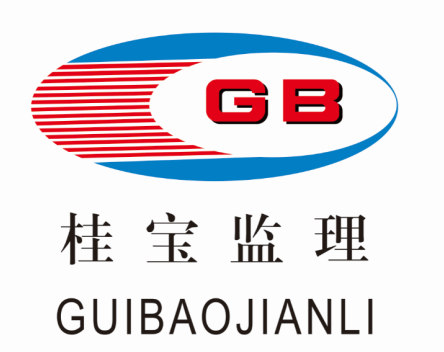 竞争性磋商文件（全流程电子化评标）    采购项目名称：广西工商技师学院11号楼学生宿舍4、5、6层维修改造工程采购项目编号：GXZC2024-C2-004332-GXGB采 购 单 位：广西工商技师学院 采购代理机构：广西桂宝工程监理咨询有限公司二O二四年六月目   录第一章 竞争性磋商公告	3第二章 工程量清单	6第三章 供应商须知	7第四章 评审程序、评审方法和评审标准	24第五章 响应文件格式	31第六章 合同格式	58第七章 质疑、投诉材料格式	86第一章 竞争性磋商公告广西桂宝工程监理咨询有限公司广西工商技师学院11号楼学生宿舍4、5、6层维修改造工程（项目编号：GXZC2024-C2-004332-GXGB）竞争性磋商公告一、项目基本情况项目编号：GXZC2024-C2-004332-GXGB项目名称：广西工商技师学院11号楼学生宿舍4、5、6层维修改造工程采购方式：竞争性磋商预算总金额（人民币）：玖拾玖万捌仟叁佰陆拾捌元叁角贰分（¥998368.32）采购需求：最高限价：人民币玖拾玖万捌仟叁佰陆拾捌元叁角贰分（¥998368.32）工期：自签订合同之日起30日历天。二、申请人的资格要求：1.满足《中华人民共和国政府采购法》第二十二条规定；2.落实政府采购政策需满足的资格要求：供应商为中小企业、小微企业。3.本项目的特定资格要求：（国内注册（指按国家有关规定要求注册的），具备独立法人资格，具有建筑工程施工总承包三级以上（含三级）资质，并在人员、设备、资金等方面具备相应的施工能力。其中，竞标人拟派项目经理须具备建筑工程专业二级以上（含二级）注册建造师执业资格，具备有效的安全生产考核合格证书（B类）。本项目不接受有在建、已中标未开工或已列为其他项目成交候选人第一名的建造师作为项目经理；三、获取采购文件时间：2024年6月26日至2024年7月3日，每天上午00:00至12:00，下午12:00至23:59（北京时间，法定节假日除外）。地点（网址）：广西政府采购云平台线上获取 方式：供应商登录广西政府采购云平台https://www.gcy.zfcg.gxzf.gov.cn/在线申请获取采购文件（进入“项目采购”应用，在获取采购文件菜单中选择项目，申请获取采购文件） 售价（元）：0.00四、响应文件提交截止时间：2024年 7月8日9时30分（北京时间）地点：“广西政府采购云”平台（https://www.gcy.zfcg.gxzf.gov.cn/）五、开启1.时间：2024年7月8日9时30分（北京时间）2.地点：“广西政府采购云”平台（https://www.gcy.zfcg.gxzf.gov.cn/）六、公告期限自本公告发布之日起3个工作日。七、其他补充事宜：1、网上查询地址：中国政府采购网（www.ccgp.gov.cn）、广西壮族自治区政府采购网（zfcg.gxzf.gov.cn）2、在线投标（网上投标）说明（1）本项目为全流程电子化采购项目，通过“广西政府采购云”平台（https://www.gcy.zfcg.gxzf.gov.cn/）实行在线电子竞标，供应商应先安装“广西政府采购云电子交易客户端”（请自行前往“广西政府采购云”平台进行下载），并按照本项目竞争性磋商文件和“广西政府采购云”平台的要求编制、加密后在提交响应文件截止时间前通过网络上传至 “广西政府采购云”平台（加密的电子响应文件是指后缀名为“jmbs”的文件），供应商在“广西政府采购云”平台提交电子响应文件时，请填写参加远程采购活动经办人联系方式。供应商登录“广西政府采购云”平台，依次进入“服务中心-项目采购-操作流程-电子招投标-政府采购项目电子交易管理操作指南-供应商”查看电子竞标具体操作流程。（2）未进行网上注册并办理数字证书（CA认证）的供应商将无法参与本项目政府采购活动，供应商应当在提交响应文件截止时间前，完成电子交易平台上的CA数字证书办理及响应文件的提交（供应商可登录“广西政府采购网”，依次进入“办事服务-下载专区”或者登陆“广西政府采购云”平台，依次进入“服务中心-入驻与配置”中查看CA数字证书办理操作流程。如在操作过程中遇到问题或者需要技术支持，请致电广西政府采购云客服热线：95763）。（3）CA证书在线解密：首次响应文件开启时，需携带制作响应文件时用来加密的有效数字证书（CA认证）登录“广西政府采购云”平台电子开标大厅现场按规定时间对加密的响应文件进行解密，否则后果自负。注：1）为确保网上操作合法、有效和安全，请供应商确保在电子竞标过程中能够对相关数据电文进行加密和使用电子签章，妥善保管CA数字证书并使用有效的CA数字证书参与整个采购活动。2）供应商应当在提交响应文件截止时间前完成电子响应文件的提交（上传），提交响应文件截止时间前可以补充、修改或者撤回响应文件。补充或者修改响应文件的，应当先行撤回原响应文件，补充、修改后重新提交（上传），提交响应文件截止时间前未完成提交（上传）的，视为撤回响应文件。提交响应文件截止时间以后提交（上传）的响应文件，“广西政府采购云”平台将予以拒收。（4）供应商需要在具备有摄像头及语音功能且互联网网络状况良好的电脑登录“广西政府采购云”平台远程开标大厅参与本次磋商，否则后果自负。3、供应商认为采购文件使自己的权益受到损害的，可以自获取采购文件之日或者采购文件公告期限届满之日（公告期限届满后获取采购文件的，以公告期限届满之日为准）起7个工作日内以书面形式一次性向采购人和采购代理机构提出同一环节的质疑。否则，逾期的质疑采购人及招标代理机构可不予接受。质疑供应商对采购人、采购代理机构的答复不满意或者采购人、采购代理机构未在规定的时间内作出答复的，可以在答复期满后十五个工作日内向同级政府采购监督管理部门投诉。4. 未列入“信用中国”网站公布的失信被执行人、重大税收违法案件当事人名单、政府采购严重违法失信行为记录名单；在“中国政府采购网”无政府采购严重违法失信行为信息记录。未列入“信用中国”网站公布的失信被执行人、重大税收违法案件当事人名单、政府采购严重违法失信行为记录名单；在“中国政府采购网”无政府采购严重违法失信行为信息记录。5.与招标人存在利害关系可能影响招标公正性的单位，不得参加投标。单位负责人为同一人或存在控股、管理关系的不同单位，不得参加同一标段投标，否则，相关投标均无效。6.行政监督部门：广西壮族自治区粮食和物资储备局0771-5614295八、凡对本次采购提出询问，请按以下方式联系1.采购人信息名    称：广西工商技师学院地    址：梧州市龙圩区广信路358号项目联系人：韦业辉 项目联系方式：0774-2680990采购代理机构：广西桂宝工程监理咨询有限公司联系地址：新兴三路30号神冠豪都B栋2单元19楼1905室联系人：黎 工    电  话：0774-28367783.项目联系方式项目联系人：黎 工电　　话：0774-2836778采购单位：广西工商技师学院采购代理机构：广西桂宝工程监理咨询有限公司            2024年6月26日第二章 工程量清单具体见工程量清单（另册发放）编制依据1.   建设单位提供的2024年3月的施工图；2.	《广西壮族自治区建筑装饰装修工程消耗量定额》（2013年）；3.	《广西壮族自治区建筑工程拆除消耗量定额》（2011年）；4.	《广西壮族自治区安装工程消耗量定额》（2015年）5.	 《广西壮族自治区建设工程费用定额》（桂建标（2016) 16号文）；6.	《关于调整建设工程定额人工费及有关费率的通知》（桂建标字〔2023) 7号；7.	 《关于调整除税价计算适用增值税税率的通知》（桂造价〔2019) 12号）；8.	材料按价格参考《梧州市建设工程造价信息》2024年3月月除税市场价计算，缺项材料参考市场价。  第三章 供应商须知第一节 供应商须知前附表第二节 供应商须知正文一、总则1.适用范围1.1本项目采购人、采购代理机构、供应商、磋商小组的相关行为均受《中华人民共和国政府采购法》《中华人民共和国政府采购法实施条例》《政府采购竞争性磋商采购方式管理暂行办法》《财政部关于政府采购竞争性磋商采购方式管理暂行办法有关问题的补充通知》及本项目本级和上级财政部门政府采购有关规定的约束和保护。1.2本竞争性磋商文件（以下简称磋商文件）适用于本项目的所有采购程序和环节（法律、法规另有规定的，从其规定）。2.定义2.1“采购人”是指依法进行政府采购的国家机关、事业单位、团体组织。2.2“采购代理机构”是指政府采购集中采购机构和集中采购机构以外的采购代理机构。2.3“供应商”是指向采购人提供货物、工程或者服务的法人、其他组织或者自然人。2.4“服务”是指除货物和工程以外的其他政府采购对象。2.5“竞标”是指供应商按照本项目竞争性磋商公告或者邀请函规定的方式获取磋商文件、提交响应文件并希望获得标的的行为。2.6“响应文件”是指：供应商根据本磋商文件要求，编制包含资格证明、报价商务技术等所有内容的文件。2.7“实质性要求”是指磋商文件中已经指明不满足则响应文件按无效响应处理的条款，或者不能负偏离的条款，或者采购需求中带“▲”的条款。2.8“正偏离”，是指响应文件对磋商文件“采购需求”中有关条款作出的响应优于条款要求并有利于采购人的情形。2.9“负偏离”，是指响应文件对磋商文件“采购需求”中有关条款作出的响应不满足条款要求，导致采购人要求不能得到满足的情形。2.10“允许负偏离的条款”是指采购需求中的不属于“实质性要求”的条款。2.11“书面形式”是指合同书、信件和数据电文（包括电报、电传、传真、电子数据交换和电子邮件）等可以有形地表现所载内容的形式。2.12“首次报价”是指供应商提交的首次响应文件中的报价。2.13“评审报价”是指供应商提交的最后报价并经修正（如有）和政策功能价格扣除（如有）后的价格。3.供应商的资格条件供应商的资格条件详见“供应商须知前附表”。4.磋商费用供应商应承担参与本次采购活动有关的所有费用，包括但不限于、勘查现场、编制和提交响应文件、参加磋商与应答、签订合同等，不论竞标结果如何，均应自行承担。5.联合体竞标5.1本项目是否接受联合体竞标，详见“供应商须知前附表”。5.2如接受联合体竞标，联合体竞标要求详见“供应商须知前附表”。5.3根据《政府采购促进中小企业发展管理办法》（财库[2020]46号）第九条规定，接受大中型企业与小微企业组成联合体的采购项目，对于联合协议约定小微企业的合同份额占到合同总金额 30%以上的，采购人、采购代理机构应当对联合体的报价给予 2%-3%（工程项目为 1%—2%）的扣除，用扣除后的价格参加评审。组成联合体的小微企业与联合体内其他企业、分包企业之间存在直接控股、管理关系的，不享受价格扣除优惠政策。6.转包与分包             6.1本项目是否允许分包详见“供应商须知前附表”，本项目不允许违法分包。6.2根据《政府采购促进中小企业发展管理办法》（财库[2020]46号）第九条规定，允许大中型企业向一家或者多家小微企业分包的采购项目，对于分包意向协议约定小微企业的合同份额占到合同总金额 30%以上的，采购人、采购代理机构应当对大中型企业的报价给予 2%-3%的扣除，用扣除后的价格参加评审。接受分包的小微企业与分包企业之间存在直接控股、管理关系的，不享受价格扣除优惠政策。7.特别说明7.1如果本磋商文件要求提供供应商或制造商的资格、信誉、荣誉、业绩与企业认证等材料的，资格、信誉、荣誉、业绩与企业认证等必须为供应商或者制造商所拥有或自身获得 。7.2供应商应仔细阅读磋商文件的所有内容，按照磋商文件的要求提交响应文件，并对所提供的全部资料的真实性承担法律责任。7.3供应商在竞标活动中提供任何疑似虚假材料，将报监管部门查处；签订合同后发现的，成交供应商须依照《中华人民共和国消费者权益保护法》规定赔偿采购人，且民事赔偿并不免除违法供应商的行政与刑事责任。7.4在政府采购活动中，采购人员及相关人员与供应商有下列利害关系之一的，应当回避：（1）参加采购活动前3年内与供应商存在劳动关系；（2）参加采购活动前3年内担任供应商的董事、监事；（3）参加采购活动前3年内是供应商的控股股东或者实际控制人；（4）与供应商的法定代表人或者负责人有夫妻、直系血亲、三代以内旁系血亲或者近姻亲关系；（5）与供应商有其他可能影响政府采购活动公平、公正进行的关系。供应商认为采购人员及相关人员与其他供应商有利害关系的，可以向采购人或者采购代理机构书面提出回避申请，并说明理由。采购人或者采购代理机构应当及时询问被申请回避人员，有利害关系的被申请回避人员应当回避。7.5有下列情形之一的视为供应商相互串通竞标，响应文件将被视为无效：（1）不同供应商的响应文件由同一单位或者个人编制；或者不同供应商报名的IP地址一致的；或者编制响应文件硬件设备CPU编号、硬盘编号、网卡地址一致的情况； （2）不同供应商委托同一单位或者个人办理竞标事宜；（3）不同的供应商的响应文件载明的项目管理员为同一个人；（4）不同供应商的响应文件异常一致或者报价呈规律性差异；（5）不同供应商的响应文件相互混装；（6）不同供应商的磋商保证金从同一单位或者个人账户转出。	7.6供应商有下列情形之一的，属于恶意串通行为，将报同级监督管理部门：（1）供应商直接或者间接从采购人或者采购代理机构处获得其他供应商的相关信息并修改其响应文件；（2）供应商按照采购人或者采购代理机构的授意撤换、修改响应文件；（3）供应商之间协商报价、技术方案等响应文件或者响应文件的实质性内容；（4）属于同一集团、协会、商会等组织成员的供应商按照该组织要求协同参加政府采购活动；（5）供应商之间事先约定一致抬高或者压低报价，或者在政府采购活动中事先约定轮流以高价位或者低价位成交，或者事先约定由某一特定供应商成交，然后再参加竞标；（6）供应商之间商定部分供应商放弃参加政府采购活动或者放弃成交；（7）供应商与采购人或者采购代理机构之间、供应商相互之间，为谋求特定供应商成交或者排斥其他供应商的其他串通行为。二、磋商文件8.磋商文件的构成第一章 竞争性磋商公告；第二章 工程量清单；第三章 供应商须知； 第四章 评审程序、评审方法和评审标准；第五章 响应文件格式；第六章 合同文本；第七章 质疑、投诉材料格式。9.供应商的询问供应商应认真阅读磋商文件的采购需求，如供应商对磋商文件有疑问的，如要求采购人作出澄清或者修改的，供应商尽应在提交首次响应文件截止之日前，以书面形式向采购人、采购代理机构提出。10.磋商文件的澄清和修改10.1已获取磋商文件的潜在供应商，若有问题需要澄清，应于应标截止时间前，以书面形式向采购代理机构提出，采购代理机构与采购人研究后，对认为有必要回答的问题，按照本章10.3的内容处理。10.2采购人或者采购代理机构可以对已发出的磋商文件进行必要的澄清或者修改，但不得改变采购标的和资格条件。澄清或者修改应当在原公告发布媒体上发布澄清公告。澄清或者修改的内容为磋商文件的组成部分。10.3提交首次响应文件截止之日前，采购人、采购代理机构或者磋商小组可以对已发出的磋商文件进行必要的澄清或者修改，澄清或者修改的内容作为磋商文件的组成部分。澄清或者修改的内容可能影响响应文件编制的，采购人、采购代理机构或者磋商小组在提交首次响应文件截止之日5日前，以书面形式（目前为网上公告和系统短信等形式）通知所有获取磋商文件的供应商，不足5日的，应当顺延提交首次响应文件截止之日。10.4采购信息更正公告的内容应当包括采购人和采购代理机构名称、地址、联系方式，原公告的采购项目名称及首次公告日期，更正事项、内容及日期，采购项目联系人和电话。10.5  采购人和采购代理机构可以视采购具体情况，变更提交首次响应文件截止时间和竞谈时间，将变更时间将在“采购文件公告”中“七、其他补充事宜3.网上查询地址”规定的政府采购信息发布媒体上发布更正公告。▲响应文件未按磋商文件的澄清、修改的内容编制，又不符合实质性要求的，其响应文件作无效处理。  三、响应文件的编制11.响应文件的编制原则供应商必须按照磋商文件的要求编制响应文件，并对其提交的响应文件的真实性、合法性承担法律责任。响应文件必须对磋商文件作出实质性响应。12.响应文件的组成12.1响应文件由资格证明文件、报价文件、商务和技术文件三部分组成。12.1.1资格证明文件：详见须知前附表12.1.2商务技术文件：详见须知前附表12.1.3报价文件：详见须知前附表12.2响应文件电子版：详见须知前附表13.计量单位磋商文件已有明确规定的，使用磋商文件规定的计量单位；磋商文件没有规定的，应采用中华人民共和国法定计量单位，货币种类为人民币，否则视同未响应。14.竞标的风险供应商没有按照磋商文件要求提供全部资料，或者供应商没有对磋商文件在各方面作出实质性响应可能导致其响应无效，是供应商应当考虑的风险。15.响应报价要求和构成15.1响应报价应按“第五章 响应文件格式”中“响应报价表”格式填写。15.2响应报价的价格构成见“供应商须知前附表”。15.3响应报价要求15.3.1供应商的响应报价应符合以下要求，否则响应文件按无效响应处理：（1）供应商必须就“采购需求”中所竞标的每个分标的全部内容分别作完整唯一总价报价，不得存在漏项报价；（2）供应商必须就所竞标的分标的单项内容作唯一报价。15.3.2响应报价（包含首次报价、最后报价）超过所竞标分标规定的采购预算金额或者最高限价的，其响应文件将作无效处理。15.3.3响应报价（包含首次报价、最后报价）超过分项采购预算金额或者最高限价的，其响应文件将作无效处理。16.竞标有效期16.1竞标有效期是指为保证采购人有足够的时间在提交响应文件后完成评审、确定成交供应商、合同签订等工作而要求供应商提交的响应文件在一定时间内保持有效的期限。16.2 竞标有效期应由供应商按“供应商须知前附表”规定的期限作出响应。16.3供应商的响应文件在竞标有效期内均保持有效。17.磋商保证金详见“供应商须知前附表”。18.响应文件编制的要求18.1各供应商在编制响应文件时请按照磋商文件“第五章 响应文件格式”规定的格式进行，混乱的编排导致响应文件被误读或磋商小组查找不到有效文件是供应商的风险。不完整、编排混乱导致响应文件被误读、漏读或者查找不到相关内容的，由此引发的后果由供应商承担。18.2响应文件应按资格证明、报价分别编制，商务技术文件合并编制，本磋商只接受电子版响应文件，要求见本章“12.2响应文件电子版要求”。18.3响应文件须由供应商在“第五章 响应文件格式”规定位置进行签署、盖章，否则其响应文件按无效响应处理。骑缝盖公章不视为在规定位置盖章。18.4响应文件中标注的供应商名称应与营业执照（事业单位法人证书、执业许可证、自然人身份证）及电子公章一致，否则其响应文件按无效响应处理。18.5响应文件应避免涂改、行间插字或者删除，否则其响应文件按无效响应处理。19.响应文件的密封和标记19.1供应商进行电子交易应安装客户端软件—“广西政府采购云电子交易客户端”，并按照磋商文件和电子交易平台的要求编制并加密响应文件。供应商未按规定加密的响应文件，电子交易平台将拒收并提示。19.2使用“广西政府采购云电子交易客户端”需要提前申领CA数字证书，申领流程见该项目采购公告附件。19.3为确保网上操作合法、有效和安全，供应商应当在响应文件提交截止时间前完成在“政府采购云平台”的身份认证，确保在电子交易过程中能够对相关数据电文进行加密和使用电子签名。20.响应文件的提交20.1供应商必须在“供应商须知前附表”规定的时间和地点提交响应文件。20.2 在响应文件提交截止时间以后，不能补充、修改响应文件。20.3 在提交“最后报价”后，供应商不能退出磋商。20.4 电子交易平台收到响应文件，将妥善保存并即时向供应商发出确认回执通知。在响应文件提交截止时间前，除供应商补充、修改或者撤回响应文件外，任何单位和个人不得解密或提取响应文件。20.5 采购机构不可视情况延长提交响应文件的截止时间。20.6备份响应文件。详见在“供应商须知前附表”。21.首次响应文件的补充、修改与撤回详见“供应商须知前附表”。22. 首次响应文件的退回在首次响应文件提交截止时间止提交响应文件的供应商不足3家时电子响应文件由代理机构在“广西政府采购云”平台操作退回，除此之外采购人和采购代理机构对已提交的电子响应文件概不退回。23. 截止时间后的撤回本项目不收取磋商保证金，供应商在首次响应文件提交截止时间后可向采购人、采购代理机构书面申请撤回电子响应文件。四、评审及磋商24.磋商小组成立24.1磋商小组由采购人代表和评审专家共3人以上单数组成，其中评审专家人数不得少于磋商小组成员总数的2/3。采购人代表不得以评审专家身份参加本部门或者本单位采购项目的评审。采购代理机构人员不得参加本机构代理的采购项目的评审。达到公开招标数额标准的货物或者服务采购项目，或者达到公开招标规模标准的政府采购工程，经批准采用竞争性磋商方式采购的，磋商小组由5人以上单数组成。24.2评审专家应当从政府采购评审专家库内相关专业的专家名单中随机抽取。市场竞争不充分的科研项目，以及需要扶持的科技成果转化项目，以及情况特殊、通过随机方式难以确定合适的评审专家的项目，经主管预算单位同意，可以自行选定评审专家。技术复杂、专业性强的采购项目，评审专家中应当包含1名法律专家。25.首次响应文件的开启25.1首次响应文件由磋商小组或者采购代理机构在“供应商须知前附表”规定的时间开启。25.2 响应文件解密采购代理机构将在“供应商须知前附表”规定的时间通过电子交易平台组织响应文件开启，采购机构依托电子交易平台发起开始解密指令，供应商的法定代表人或其委托代理人须携带加密时所用的CA锁按平台提示和采购文件的规定登录到“广西政府采购云”平台电子开标大厅签到并在发起解密指令之时起30分钟内完成对电子响应文件在线解密。发起解密指令之时起5分钟内供应商还未进行解密的，代理机构要通知供应商，供应商没预留联系方式或预留联系方式无效，导致代理机构无法联系到供应商进行解密的，视为响应文件无效。（解密异常情况处理：详见本章26.3 电子交易活动的中止。）如供应商成功解密响应文件，但未在“广西政府采购云”电子开标大厅参加磋商的，视同认可磋商过程和结果，由此产生的后果由供应商自行负责。 参与磋商的供应商不足3家的，不得磋商。26.评审程序、评审方法和评审标准26.1磋商小组按照“第四章 评审程序、评审方法和评审标准”规定的方法、评审因素、标准和程序对响应文件进行评审。26.2 采购需求负偏离要求及磋商顺序详见 “ 供应商须知前附表”。26.3电子交易活动的中止。采购过程中出现以下情形，导致电子交易平台无法正常运行，或者无法保证电子交易的公平、公正和安全时，采购机构可中止电子交易活动：（1）电子交易平台发生故障而无法登录访问的； （2）电子交易平台应用或数据库出现错误，不能进行正常操作的；（3）电子交易平台发现严重安全漏洞，有潜在泄密危险的；（4）病毒发作导致不能进行正常操作的； （4）其他无法保证电子交易的公平、公正和安全的情况。26.4出现以上情形，不影响采购公平、公正性的，采购组织机构可以待上述情形消除后继续组织电子交易活动；影响或可能影响采购公平、公正性的，经采购代理机构确认后，应当重新采购。采购代理机构必须对原有的资料及信息作出妥善保密处理，并报财政部门备案。五、成交及合同27.确定成交供应商及结果公告27.1确定成交供应商。 由采购人直接委托评审专家确定，评审报告提出的排序第一的供应商为成交供应商。27.2成交通知及成交结果公告。成交供应商确定后2个工作日内，在省级以上财政部门指定的媒体上公告成交结果（成交通知及成交结果公告应使用政府采购模板进行公告，公告内容除包含《政府采购公告和公示信息格式规范（2020年版）》要求内容外，还应包含采购人专门面向中小企业预留份额情况及成交供应商评审价格、优惠率等内容），同时向成交供应商发出成交通知书，成交通知书规定签订合同的时间不得超过5日。27.3采购人或者采购代理机构发出成交通知书前，应当对成交供应商信用进行查询核实，对列入失信被执行人、重大税收违法案件当事人名单、政府采购严重违法失信行为记录名单及其他不符合《中华人民共和国政府采购法》第二十二条规定条件的供应商，取消其成交资格，并确定排名第二的成交候选人为成交供应商。排名第二的成交候选人因上述规定的同样原因被取消成交资格的，采购人可以确定排名第三的成交候选人为成交供应商，以此类推。以上信息查询记录及相关证据与竞磋文件一并保存。成交供应商享受《政府采购促进中小企业发展管理办法》（财库〔2020〕46号）规定的中小企业扶持政策的，采购人、采购代理机构应当随成交结果公开成交供应商的《中小企业声明函》。27.4采购人、采购代理机构认为供应商对采购过程、成交结果提出的质疑成立且影响或者可能影响成交结果的，合格供应商符合法定数量时，可以从合格的成交候选人中另行确定成交供应商的，应当依法另行确定成交供应商；否则应当重新开展采购活动。27.5排名第一的成交候选人放弃成交、因不可抗力提出不能履行合同，采购人可以确定排名第二的成交候选人为成交供应商。排名第二的成交候选人因前款规定的同样原因不能签订合同的，采购人可以确定排名第三的成交候选人为成交供应商。28.履约保证金详见 “供应商须知前附表”29.签订合同29.1采购人与成交供应商应当在成交通知书规定的时间内，按照磋商文件确定的合同文本以及采购标的、服务技术、采购金额、采购数量、技术和服务要求等事项签订政府采购合同。如成交供应商为联合体的，由联合体成员各方法定代表人或其授权代表与采购人代表签订合同。29.2采购人不得向成交供应商提出超出磋商文件以外的任何要求作为签订合同的条件，不得与成交供应商订立背离磋商文件确定的合同文本以及采购标的、服务技术、采购金额、采购数量、技术和服务要求等实质性内容的协议。29.3成交供应商拒绝签订政府采购合同的，采购人可以按照评审报告推荐的成交候选人名单排序，确定下一候选人为成交供应商，也可以重新开展采购活动。拒绝签订政府采购合同的成交供应商不得参加对该项目重新开展的采购活动。29.4如签订合同并生效后，供应商无故拒绝或延期，除按照合同条款处理外，列入不良行为记录，并给予通报。29.5采购合同由采购人与成交供应商根据磋商文件、响应文件等内容签订。29.6签订合同时间：成交通知书发出之日起30日内。成交供应商领取成交通知书后，应按规定与采购人签订合同。30.政府采购合同公告采购人或者受托采购代理机构应当自政府采购合同签订之日起2个工作日内，将政府采购合同在以下媒体上发布 “广西壮族自治区政府采购网、中国政府采购网”上公告，但政府采购合同中涉及国家秘密、商业秘密的内容除外。31. 询问、质疑和投诉31.1供应商对政府采购活动事项有疑问的，可以向采购人、采购代理机构提出询问，采购人或者采购代理机构应当在3个工作日内对供应商依法提出的询问作出答复。31.2供应商认为磋商文件、采购过程或者成交结果使自己的合法权益受到损害的，应当在知道或者应知其权益受到损害之日起7个工作日内，以书面形式向采购人、采购代理机构提出质疑，接收质疑函的方式、联系部门、联系电话和通讯地址等信息详见“供应商须知前附表”。具体质疑起算时间及处理方式如下： （1）潜在供应商依法获取采购文件后，认为采购文件使自己的权益受到损害的，应当在竞争性磋商采购文件公告期限届满之日起7个工作日内提出质疑。委托代理协议无特殊约定的，对竞争性磋商文件中采购需求（含资格要求、采购预算和评分办法）的质疑由采购人受理并负责答复；对竞争性磋商文件中的采购执行程序的质疑由采购代理机构受理并负责答复。（2）供应商认为采购过程使自己的权益受到损害的，应当在各采购程序环节结束之日起7个工作日内提出质疑。对采购过程中资格审查、符合性审查等具体评审情况的质疑应向采购人或代理机构提出，由采购人或代理机构受理并负责答复；对采购过程中采购执行程序的质疑由采购代理机构受理并负责答复。（3）供应商认为成交结果使自己的权益受到损害的，应当在成交结果公告期限届满之日起7个工作日内提出质疑，由采购人受理并负责答复。31.3供应商提出的询问或者质疑超出采购人对采购代理机构委托授权范围的，采购代理机构应当告知供应商向采购人提出。政府采购评审专家应当配合采购人或者采购代理机构答复供应商的询问和质疑。31.4 供应商提出质疑应当提交质疑函和必要的证明材料，针对同一采购程序环节的质疑必须在法定质疑期内一次性提出。质疑函应当包括下列内容（质疑函格式后附）：（1）供应商的姓名或者名称、地址、邮编、联系人及联系电话；（2）质疑项目的名称、编号；（3）具体、明确的质疑事项和与质疑事项相关的请求；（4）事实依据；（5）必要的法律依据；（6）提出质疑的日期。供应商为自然人的，应当由本人签字；供应商为法人或者其他组织的，应当由法定代表人、主要负责人，或者其委托代理人签字或者盖章，并加盖公章。31.5采购人、采购代理机构认为供应商质疑不成立，或者成立但未对成交结果构成影响的，继续开展采购活动；认为供应商质疑成立且影响或者可能影响成交结果的，按照下列情况处理：（一）对采购文件提出的质疑，依法通过澄清或者修改可以继续开展采购活动的，澄清或者修改采购文件后继续开展采购活动；否则应当修改采购文件后重新开展采购活动。（二）对采购过程或者成交结果提出的质疑，合格供应商符合法定数量时，可以从合格的成交候选人中另行确定成交供应商的，应当依法另行确定成交供应商；否则应当重新开展采购活动。质疑答复导致成交结果改变的，采购人或者采购代理机构应当将有关情况书面报告本级财政部门。31.6投诉的权利。质疑供应商对采购人、采购代理机构的答复不满意，或者采购人、采购代理机构未在规定时间内作出答复的，可以在答复期满后15个工作日内向《政府采购质疑和投诉办法》（财政部令第94号）第六条规定的财政部门提起投诉（投诉书格式后附），受理投诉方式见“供应商须知前附表”。六、验收32.验收32.1采购人会同实际使用人组织对供应商履约的验收。大型或者复杂的政府采购项目，应当邀请国家认可的质量检测机构参加验收工作。验收方成员应当在验收书上签字，并承担相应的法律责任。如果发现与合同中要求不符，供应商须承担由此发生的一切损失和费用，并接受相应的处理。32.2采购人可以邀请参加本项目的其他供应商或者第三方机构参与验收。参与验收的供应商或者第三方机构的意见作为验收书的参考资料一并存档。32.3严格按照采购合同开展履约验收。采购人成立验收小组，按照采购合同的约定对供应商履约情况进行验收。验收时，按照采购合同的约定对每一项技术、服务、安全标准的履约情况进行确认。验收结束后，应当出具验收书，列明各项标准的验收情况及项目总体评价，由验收双方共同签署。验收结果与采购合同约定的资金支付及履约保证金返还条件挂钩。履约验收的各项资料应当存档备查。32.4验收合格的项目，实际使用人将根据采购合同的约定及时向供应商支付采购资金。验收不合格的项目，采购人将依法及时处理。采购合同的履行、违约责任和解决争议的方式等适用《中华人民共和国民法典》。供应商在履约过程中有政府采购法律法规规定的违法违规情形的，采购人应当及时报告本级财政部门。七、其他事项33.代理服务费代理服务收费标准及缴费账户详见“供应商须知前附表”，供应商为联合体的，可以由联合体中的一方或者多方共同交纳代理服务费。34.需要补充的其他内容34.1本磋商文件解释规则详见“供应商须知前附表”。34.2 其他事项详见“供应商须知前附表”。34.3本文件所称中小企业，是指在中华人民共和国境内依法设立，依据国务院批准的中小企业划分标准确定的中型企业、小型企业和微型企业，但与大企业的负责人为同一人，或者与大企业存在直接控股、管理关系的除外。符合中小企业划分标准的个体工商户，在政府采购活动中视同中小企业。在政府采购活动中，供应商提供的服务由中小企业承接，即提供服务的人员为中小企业依照《中华人民共和国劳动合同法》订立劳动合同的从业人员，不对其中涉及的货物的制造商和工程承建商作出要求的，享受本文件规定的中小企业扶持政策。以联合体形式参加政府采购活动，联合体各方均为中小企业的，联合体视同中小企业。其中，联合体各方均为小微企业的，联合体视同小微企业。依据本文件规定享受扶持政策获得政府采购合同的，小微企业不得将合同分包给大中型企业，中型企业不得将合同分包给大型企业。第四章  评审程序、评审方法和评审标准第一节 评审程序和评审方法1.确认磋商文件由磋商小组确认磋商文件。2.资格审查2.1响应文件开启后，磋商小组依法对供应商的资格证明文件进行审查。注：采购人代表或者采购代理机构在资格审查结束前，对供应商进行信用查询。（1）查询渠道：“广西政府采购云”平台“信用中国”网站(www.creditchina.gov.cn)、中国政府采购网(www.ccgp.gov.cn)链接入口。（2）信用查询截止时点：资格审查结束前。查询记录和证据留存方式：在查询网站中直接打印查询记录，截图另存为电子文档作为评审资料保存。（3）信用信息使用规则：对在“信用中国”网站(www.creditchina.gov.cn) 、中国政府采购网(www.ccgp.gov.cn)被列入失信被执行人、重大税收违法案件当事人名单、政府采购严重违法失信行为记录名单及其他不符合《中华人民共和国政府采购法》第二十二条规定条件的供应商，资格审查不通过，不得参与政府采购活动。两个以上的自然人、法人或者其他组织组成一个联合体，以一个供应商的身份共同参加政府采购活动的，应当对所有联合体成员进行信用记录查询，联合体成员存在不良信用记录的，视同联合体存在不良信用记录。2.2资格审查标准为本磋商文件中载明对供应商资格要求的条件。资格审查采用合格制，凡符合磋商文件规定的供应商资格要求的响应文件均通过资格审查。2.3供应商有下列情形之一的，资格审查不通过，其响应文件按无效响应处理：（1）不具备磋商文件中规定的资格要求的；（2）响应文件未提供任一项“供应商须知前附表”资格证明文件规定的“必须提供”的文件资料的；（3）响应文件提供的资格证明文件出现任一项不符合“供应商须知前附表”资格证明文件规定的“必须提供”的文件资料要求或者无效的。（4）同一合同项下的不同供应商，单位负责人为同一人或者存在直接控股、管理关系的；为本项目提供过整体设计、规范编制或者项目管理、监理、检测等服务的。2.4通过资格审查的合格供应商不足3家的，不得进入符合性审查环节，采购人或者采购代理机构应当重新开展采购活动。3.符合性审查3.1由磋商小组对通过资格审查的合格供应商的响应文件的响应报价、商务、技术等实质性要求进行符合性审查，以确定其是否满足磋商文件的实质性要求。3.2磋商小组在对响应文件进行符合性审查时，可以要求供应商对响应文件中含义不明确、同类问题表述不一致或者有明显文字和计算错误的内容等作出必要的澄清、说明或者更正。供应商的澄清、说明或者更正不得超出响应文件的范围或者改变响应文件的实质性内容。3.3磋商小组要求供应商澄清、说明或者更正响应文件应当以电子澄清函形式作出。供应商的澄清、说明或者更正应当已电子回函形式按照磋商小组的要求作出明确的澄清、说明或者更正，未按磋商小组的要求作出明确澄清、说明或者更正的供应商的响应文件将按照有利于采购人的原则由磋商小组进行判定。供应商的澄清、说明或者更正必须加盖电子公章。供应商为自然人的，必须由本人签字并附身份证明。3.4首次响应文件报价出现前后不一致的，按照下列规定修正： （1）响应文件中报价表内容与响应文件中相应内容不一致的，以报价表为准；（2）大写金额和小写金额不一致的，以大写金额为准；（3）单价金额小数点或者百分比有明显错位的，以报价表的总价为准，并修改单价；（4）总价金额与按单价汇总金额不一致的，以单价金额计算结果为准。同时出现两种以上不一致的，按照以上（1）-（4）规定的顺序逐条进行修正。修正后的报价经供应商确认后产生约束力，供应商不确认的，其响应文件按无效响应处理。3.5商务技术、报价评审在评审时，如发现下列情形之一的，将被视为响应文件无效处理：（1）商务技术评审1）响应文件未按磋商文件要求签署、盖章；2）委托代理人未能出具有效身份证明或者出具的身份证明与授权委托书中的信息不符； 3）响应文件未提供任一项“供应商须知前附表” 商务技术文件中 “必须提供”或者“委托时必须提供”的文件资料；响应文件提供的商务技术文件出现任一项不符合“供应商须知前附表”商务技术文件中 “必须提供”或者“委托时必须提供”文件资料要求的规定或者提供的商务技术文件无效。4）商务条款中标“▲”的条款发生负偏离的或者允许负偏离的条款数超过“供应商须知前附表”规定项数的或者标明实质性的要求发生负偏离；5）未对竞标有效期作出响应或者响应文件承诺的竞标有效期不满足磋商文件要求；6）响应文件的实质性内容未使用中文表述、使用计量单位不符合磋商文件要求；7）响应文件中的文件资料因填写不齐全或者内容虚假或者出现其他情形而导致被磋商小组认定无效；8）响应文件含有采购人不能接受的附加条件；9）属于“供应商须知正文”第7.5条情形；10）技术需求允许负偏离的条款数超过“供应商须知前附表”规定项数；11）虚假竞标，或者出现其他情形而导致被磋商小组认定无效；12）竞标技术方案不明确，磋商文件未允许但响应文件中存在一个或者一个以上备选（替代）竞标方案；13）响应文件标注的项目名称或者项目编号与竞争性磋商文件标注的项目名称或者项目编号不一致的；14）未响应磋商文件实质性要求；15）法律、法规和磋商文件规定的其他无效情形。（2）报价评审1) 响应文件未提供“供应商须知前附表” 报价文件中规定的“响应报价表”；2）未采用人民币报价或者未按照磋商文件标明的币种报价；3）供应商未就所竞标分标进行报价或者存在漏项报价；供应商未就所竞标分标的单项内容作唯一报价；供应商未就所竞标分标的全部内容作唯一总价报价；供应商响应文件中存在有选择、有条件报价的（磋商文件允许有备选方案或者其他约定的除外）；4）响应报价（包含首次报价、最后报价）超过所竞标分标规定的采购预算金额或者最高限价的（如本项目公布了最高限价）；响应报价（包含首次报价、最后报价）超过磋商文件分项采购预算金额或者最高限价的（如本项目公布了最高限价）；5）修正后的报价，供应商不确认的；或者经供应商确认修正后的响应报价（包含首次报价、最后报价）超过所竞标分标规定的采购预算金额或者最高限价（如本项目公布了最高限价）；或者经供应商确认修正后响应报价（包含首次报价、最后报价）超过磋商文件分项采购预算金额或者最高限价的（如本项目公布了最高限价）。6）响应文件响应的标的数量及单位与竞争性磋商采购文件要求实质性不一致的。3.6磋商小组对响应文件进行评审，未实质性响应磋商文件的响应文件按无效处理，磋商小组应当将资格和符合性不通过的情况告知有关供应商。磋商小组从符合磋商文件规定的相应资格条件的供应商名单中确定不少于3家的供应商参加磋商。3.7非政府购买服务项目，通过符合性审查的合格供应商不足3家的，不得进入磋商环节，采购人或者采购代理机构应当重新开展采购活动。政府购买服务项目，按《财政部关于政府采购竞争性磋商采购方式管理暂行办法有关问题的补充通知》（财库〔2015〕124号）规定，采购过程中通过符合性审查的供应商（社会资本）只有2家的，磋商采购活动可以继续进行。4.磋商程序4.1磋商小组按照“供应商须知前附表” 确定的顺序，集中与单一供应商分别进行磋商，并给予所有参加磋商的供应商平等的磋商机会。符合磋商资格的供应商必须在接到磋商通知后规定时间内参加磋商，未在规定时间内参加磋商的视同放弃参加磋商权利，其响应文件按无效响应处理。4.2在磋商过程中，磋商小组可以根据磋商文件和磋商情况实质性变动采购需求中的技术、服务要求以及合同草案条款，但不得变动磋商文件中的其他内容。实质性变动的内容，须经采购人代表确认。可能实质性变动的内容为采购需求中的技术、服务要求以及合同草案条款。4.3对磋商文件作出的实质性变动是磋商文件的有效组成部分，由磋商小组及时以电子澄清函形式同时通知所有参加磋商的供应商。4.4供应商必须按照磋商文件的变动情况和磋商小组的要求以回函的形式重新提交响应文件，并加盖电子公章。供应商为自然人的，必须由本人签字并附身份证明。参加磋商的供应商未在规定时间内重新提交响应文件的，视同退出磋商。4.5磋商中，磋商的任何一方不得透露与磋商有关的其他供应商的技术资料、价格和其他信息。4.6磋商小组应对磋商过程和重要磋商内容进行记录，作为评标报告一部分，磋商小组在记录上签字确认。主要内容包括：（1）按照相关规定进行公示的，公示情况说明；（2）磋商日期和地点，磋商人员名单；（3）合同主要条款及价格商定情况。4.7磋商过程中重新提交的响应文件，供应商可以在开启前补充、修改。4.8对磋商过程提交的响应文件进行有效性、完整性和响应程度审查，通过审查的合格供应商不足3家的，采购人或者采购代理机构应当重新开展采购活动。5. 最后报价5.1磋商文件能够详细列明采购标的的技术、服务要求的，磋商结束后，由磋商小组要求所有继续参加磋商的供应商在规定时间内密封提交最后报价，除本章第5.3条外，提交最后报价的供应商不得少于3家，否则必须重新采购。5.2磋商文件不能详细列明采购标的的技术、服务要求，需经磋商由供应商提供最后设计方案或者解决方案的，磋商结束后，由磋商小组按照少数服从多数的原则投票推荐3家以上供应商的设计方案或者解决方案，并要求其在规定时间内密封提交最后报价。5.3 最后报价是供应商响应文件的有效组成部分。符合《政府采购竞争性磋商采购方式管理暂行办法》（财库〔2014〕214号）第三条第四项“市场竞争不充分的科研项目，以及需要扶持的科技成果转化项目”的，提交最后报价的供应商可以为2家。5.4已经提交响应文件的供应商，在提交最后报价之前，可以根据磋商情况退出磋商，退出磋商的供应商的响应文件按无效响应处理。5.5供应商未在规定时间内提交最后报价的，视同退出磋商。5.6磋商小组收齐某一分标最后报价后统一开启，磋商小组对最后报价进行有效性、完整性和响应程度的审查。5.7最终响应文件的报价出现前后不一致的，按照本章第3.4条的规定修正。 5.8修正后的最终报价出现下列情形的，按无效响应处理：（1）供应商不确认的（全流程电子化评标采取在线确认）；（2）经供应商确认修正后的响应报价（包含首次报价、最后报价）超过所竞标分标规定的采购预算金额或者最高限价的（如本项目公布了最高限价）；（3）经供应商确认修正后的响应报价（包含首次报价、最后报价）超过分项采购预算金额或者最高限价的（如本项目公布了最高限价）。5.9经供应商确认修正后的最后报价作为评审及签订合同的依据。5.10供应商出现最后报价按无效响应处理或者响应文件按无效处理时，磋商小组应当告知有关供应商。5.11最后报价结束后，磋商小组不得再与供应商进行任何形式的商谈。6.比较与评价6.1评审方法：综合评分法。6.2经磋商确定最终采购需求和提交最后报价的供应商后，由磋商小组采用综合评分法对提交最后报价的供应商的响应文件和最后报价进行综合评分。6.3评审时，磋商小组各成员应当独立对每个有效响应的文件进行评价、打分，然后汇总每个供应商每项评分因素的得分。（1）磋商小组按照磋商文件中规定的评审标准计算各供应商的报价得分。项目评审过程中，不得去掉最后报价中的最高报价和最低报价。（2）各供应商的得分为磋商小组所有成员的有效评分的算术平均数。6.4评审价为供应商的最后报价进行政策性扣除后的价格，评审价只是作为评审时使用。最终成交供应商的成交金额等于最后报价（如有修正，以确认修正后的最后报价为准）。6.5由磋商小组根据综合评分情况，按照评审得分由高到低顺序推荐3名以上成交候选供应商，并编写评审报告。符合本章第5.3条情形的，可以推荐2家成交候选供应商。评审得分相同的，按照最后报价由低到高的顺序推荐。评审得分且最后报价相同的，按照技术指标优劣顺序推荐。6.6评审报告应当由磋商小组全体人员签字认可。磋商小组成员对评审报告有异议的，磋商小组按照少数服从多数的原则推荐成交候选供应商，采购程序继续进行。对评审报告有异议的磋商小组成员，应当在报告上签署不同意见并说明理由，由磋商小组书面记录相关情况。磋商小组成员拒绝在报告上签字又不书面说明其不同意见和理由的，视为同意评审报告。7.评审标准7.1评审依据：磋商小组将以磋商响应文件为评审依据，对供应商的报价、技术、商务等方面内容按百分制打分。（计分方法按四舍五入取至百分位）评分方法7.2.终止竞争性磋商采购活动磋商小组发现竞争性磋商文件存在歧义、重大缺陷导致评审工作无法进行，或者竞争性磋商文件内容违反国家有关规定的，要停止评审工作并向采购人或采购代理机构书面说明情况，采购人或采购代理机构应当修改竞争性磋商文件后重新组织采购活动；发现供应商提供虚假材料、串通等违法违规行为的，要及时向采购人或采购代理机构报告。第二节 评标报告1.成交标准由磋商小组根据综合评分情况，按照评审得分由高到低顺序推荐3名以上成交候选供应商,并在线编写电子评审报告。符合本章第一节第5.3条情形的，可以推荐2家成交候选供应商。评审得分相同的，按照最后报价（不计算价格折扣）由低到高的顺序推荐。评审得分且最后报价（不计算价格折扣）相同的，按照技术指标优劣顺序推荐（按技术得分由高到低排序，技术得分相同的按照服务需求偏离分由高到低排序）。评审得分、最后报价（不计算价格折扣）、技术得分、服务需求偏离分均相同的，由磋商小组随机抽取推荐。2.评标争议事项处理磋商小组成员对需要共同认定的事项存在争议的，应当按照少数服从多数的原则作出结论。持不同意见的磋商小组成员应当在评标报告上签署不同意见及理由，否则视为同意评标报告。第三节 评审过程的保密与录像1.保密。评审活动在严格保密的情况下进行。评审过程中凡是与采购响应文件评审和比较、中标成交供应商推荐等评审有关的情况，以及涉及国家秘密和商业秘密等信息，评审委员会成员、采购人和采购机构工作人员、相关监督人员等与评审有关的人员应当予以保密。2.录音录像。采购代理机构对评审工作现场及操作屏幕进行全过程录音录像，录音录像资料作为采购项目文件随其他文件一并存档。响应文件格式第一节 封面格式（响应文件外层包装封面格式 ）响  应  文  件项目名称：项目编号：所竞分标（如有则填写，无分标时填写“无”或者留空）：供应商名称：首次响应文件提交截止时间前不得解密年    月    日第二节 资格证明文件格式                                                    全流程电子文件资  格  证  明  文  件（封面）项目名称：项目编号：所竞分标（如有则填写，无分标时填写“无”或者留空）：供应商名称：年    月    日资格证明文件目录一、营业执照(或事业法人登记证或其他工商等登记证明材料)复印件（供应商为自然人的，须提供自然人的身份证明）……………………………………………………（页码）二、符合参与政府采购活动的资格条件依法缴纳税收、社会保障资金等方面的材料…………………………………………………………………………………（页码）三、财务状况报告方面的材料…………………………………………………（页码）四、供应商直接控股股东信息…………………………………………………（页码）五、供应商直接关联关系信息表………………………………………………（页码）六、资格声明函…………………………………………………………………（页码）七、知识产权合规性声明………………………………………………………（页码）八、供应商有效的资质证书、安全生产许可证等证明文件复印件；供应商拟派项目经理的身份证、注册建造师证和安全生产考核合格证书（B类）复印件……………………（页码）九、除磋商文件规定必须提供以外，供应商认为需要提供的其他证明材料……（页码）注：以上目录是编制供应商响应文件的基本格式要求，各供应商可根据自身情况进一步细化。   一、营业执照(或事业法人登记证或其他工商等登记证明材料)复印件（加盖CA电子签章）二、符合参与政府采购活动的资格条件依法缴纳税收、社会保障资金等方面的材料（加盖CA电子签章）三、财务状况报告方面的材料（加盖CA电子签章）四、供应商直接控股股东信息注：1.直接控股股东：是指其出资额占有限责任公司资本总额百分之五十以上或者其持有的股份占股份有限公司股份总额百分之五十以上的股东；出资额或者持有股份的比例虽然不足百分之五十，但依其出资额或者持有的股份所享有的表决权已足以对股东会、股东大会的决议产生重大影响的股东。2.本表所指的控股关系仅限于直接控股关系，不包括间接的控股关系。公司实际控制人与公司之间的关系不属于本表所指的直接控股关系。3.供应商不存在直接控股股东的，则填“无”。供应商名称（电子签章）：日期：  年  月   日五、供应商直接管理关系信息表注：1.管理关系：是指不具有出资持股关系的其他单位之间存在的管理与被管理关系，如一些上下级关系的事业单位和团体组织。2.本表所指的管理关系仅限于直接管理关系，不包括间接的管理关系。3.供应商不存在直接管理关系的，则填“无”。供应商名称（电子签章）：日期：  年  月   日六、资格声明函资格声明函致：（采购代理机构名称）：（供应商名称）系中华人民共和国合法供应商，经营地址                              。我方愿意参加贵方组织的（项目名称、项目编号）项目的标项   磋商，为便于贵方公正、择优地确定成交供应商及其磋商产品和服务，我方就本次磋商有关事项郑重声明如下：1.我方向贵方提交的所有响应文件、资料都是准确的和真实的。2.我方不是采购人的附属机构；不是为本次采购项目提供整体设计、规范编制或者项目管理、监理、检测等服务的供应商；在获知本项目采购信息后，与采购人聘请的为此项目提供咨询服务的公司及其附属机构没有任何联系。3.在此，我方宣布同意如下：（1）将按磋商文件的约定履行合同责任和义务；（2）已详细审查全部磋商文件，包括澄清或者更正公告（如有）；（3）同意提供按照贵方可能要求的与磋商有关的一切数据或者资料；（4）响应磋商文件规定的竞标有效期。4.我方承诺符合《中华人民共和国政府采购法》第二十二条规定：（1）具有独立承担民事责任的能力；（2）具有良好的商业信誉和健全的财务会计制度；（3）具有履行合同所必需的设备和专业技术能力；（4）有依法缴纳税收和社会保障资金的良好记录；（5）参加政府采购活动前三年内，在经营活动中没有重大违法记录；（6）法律、行政法规规定的其他条件。5.我方在此声明，我方在参加本项目的政府采购活动前三年内，在经营活动中没有重大违法记录（重大违法记录是指供应商因违法经营受到刑事处罚或者责令停产停业、吊销许可证或者执照、较大数额罚款等行政处罚），未被列入失信被执行人、重大税收违法案件当事人名单、政府采购严重违法失信行为记录名单，完全符合《中华人民共和国政府采购法》第二十二条规定的供应商资格条件，我方对此声明负全部法律责任。6.根据《中华人民共和国政府采购法实施条例》第五十条要求对政府采购合同进行公告，但政府采购合同中涉及国家秘密、商业秘密的内容除外。我方就对本次响应文件进行注明如下：（两项内容中必须选择一项）□我方本次响应文件内容中未涉及商业秘密；□我方本次响应文件涉及商业秘密的内容有：                         ；7.与本磋商有关的一切正式往来信函请寄：                  邮政编号：        电话/传真：                         电子函件：                                开户银行：                           帐号：                               8.以上事项如有虚假或者隐瞒，我方愿意承担一切后果，并不再寻求任何旨在减轻或者免除法律责任的辩解。特此承诺。供应商名称（电子签章）：日期：  年  月   日七、知识产权合规性声明    企业自愿参与             项目的采购，在此郑重承诺：遵守中国知识产权法律、法规、规章、规范性文件及在中国适用的与知识产权有关的国际公约，所参与项目的知识产权明晰无争议，归属或技术来源正当合法。近三年在知识产权领域不存在违反法律、法规、规章及其他规范性文件的失信行为。所参与的项目不对其他单位及个人的知识产权构成侵权。如经核查确有违反上述承诺应遵守的行为，本企业将承担由此产生的全部责任。      供应商名称(电子签章)：日期：  年  月   日八、供应商有效的资质证书、安全生产许可证等证明文件复印件；供应商拟派项目经理的身份证、注册建造师证和安全生产考核合格证书（B类）复印件九、除磋商文件规定必须提供以外，供应商认为需要提供的其他证明材料（复印件）供应商名称（电子签章）：日期：  年  月   日第三节 商务技术文件格式                                                    全流程电子文件商  务  技  术  文  件（封面）项目名称：项目编号：所竞分标（如有则填写，无分标时填写“无”或者留空）：供应商名称：年    月    日商务技术文件目录一、无串标行为承诺函………………………………………………………（页码）二、法定代表人身份证明及法定代表人有效身份证正反面复印件………（页码）三、法定代表人授权委托书（如有委托时）………………………………（页码）四、农民工工资保证金承诺书………………………………………………（页码）五、竞标人情况介绍…………………………………………………………（页码）六、供应商类似业绩的证明文件（如有要求）……………………………（页码）七、施工组织设计（包括但不限于拟投入本工程的主要施工设备表；拟配备本工程的试验和检测仪器设备表；计划开、竣工日期和施工进度计划、主要施工方法等内容）；………………………………………………………………………………（页码）八、项目管理机构……………………………………………………………（页码）九、供应商认为需要提供的其他有关技术资料……………………………（页码）注：以上目录是基本格式要求，各供应商可根据自身情况进一步向下增加内容或细化。一、无串标行为承诺函无串通竞标行为的承诺函一、我方承诺无下列相互串通竞标的情形：1.不同供应商的响应文件由同一单位或者个人编制；或者不同供应商报名的IP地址一致的。 2.不同供应商委托同一单位或者个人办理竞标事宜；3.不同供应商的响应文件载明的项目管理员为同一个人；4.不同供应商的响应文件异常一致或者响应报价呈规律性差异；5.不同供应商的响应文件相互混装；6.不同供应商的磋商保证金从同一单位或者个人账户转出。二、我方承诺无下列恶意串通的情形：1.供应商直接或者间接从采购人或者采购代理机构处获得其他供应商的相关信息并修改其响应文件；2.供应商按照采购人或者采购代理机构的授意撤换、修改响应文件；3.供应商之间协商报价、技术方案等响应文件的实质性内容；4.属于同一集团、协会、商会等组织成员的供应商按照该组织要求协同参加政府采购活动；5.供应商之间事先约定一致抬高或者压低响应报价，或者在竞争性磋商项目中事先约定轮流以高价位或者低价位成交，或者事先约定由某一特定供应商成交，然后再参加竞标；6.供应商之间商定部分供应商放弃参加政府采购活动或者放弃成交；7.供应商与采购人或者采购代理机构之间、供应商相互之间，为谋求特定供应商成交或者排斥其他供应商的其他串通行为。以上情形一经核查属实，我方愿意承担一切后果，并不再寻求任何旨在减轻或者免除法律责任的辩解。供应商名称（电子签章）：日期：  年  月   日   二、法定代表人身份证明及法定代表人有效身份证正反面复印件法定代表人证明书供应商名称：                                                        地    址：                                                        姓    名：                性     别：                年    龄：                职     务：                身份证号码：                                        系（供应商名称）的法定代表人。特此证明。附件：法定代表人有效身份证正反面复印件供应商名称（电子签章）：                                                   日期：  年  月   日注：1.自然人竞标的无需提供。2.供应商为其他组织或者自然人时，本磋商文件规定的法定代表人指负责人或者自然人。本磋商文件所称负责人是指参加竞标的其他组织营业执照上的负责人，本磋商文件所称自然人指参与竞标的自然人本人。附件：三、法定代表人授权委托书法定代表人授权委托书（如有委托时）致：（采购人名称）：我  （姓名）  系  （供应商名称）  的（□法定代表人/□负责人/□自然人本人），现授权 （姓名） 以我方的名义参加              项目的竞标活动，并代表我方全权办理针对上述项目的所有采购程序和环节的具体事务和签署相关文件。    我方对委托代理人的签字事项负全部责任。本授权书自签署之日起生效，在撤销授权的书面通知以前，本授权书一直有效。委托代理人在授权书有效期内签署的所有文件不因授权的撤销而失效。委托代理人无转委托权，特此委托。附：法定代表人身份证明书及委托代理人有效身份证正反面复印件委托代理人（签字）：         法定代表人（签字或盖章）：                    委托代理人身份证号码：                                                       供应商名称（电子签章）：                                                   日期：  年  月   日注：1. 法定代表人必须在授权委托书上亲笔签字或盖章，委托代理人必须在授权委托书上亲笔签字，否则其响应文件按无效响应处理。2.供应商为其他组织或者自然人时，本磋商文件规定的法定代表人指负责人或者自然人。本磋商文件所称负责人是指参加竞标的其他组织营业执照上的负责人，本磋商文件所称自然人指参与竞标的自然人本人。3. 法人、其他组织竞标时“我方”是指“我单位”，自然人竞标时“我方”是指“本人”。四、农民工工资保证金承诺书农民工工资保证金承诺书致：（采购人名称）    根据《关于印发广西壮族自治区工程建设领域农民工工资保证金规定实施办法的通知》（桂人社规〔2021〕16号）、《关于明确农民工工资保证金制度有关问题的通知》（桂薪联发﹝2016﹞2 号），在（项目名称）    施工№ 合同段的磋商中，我单位对农民工工资的支付作出以下郑重承诺：（一）我单位在本项目响应文件递交截止时间    年   月    日（开标日）前所承建的工程项目，不存在拖欠或克扣农民工工资的行为。（二）磋商成交后，我单位同意在签订合同后在工程项目所在地商业银行开设农民工工资保证金专用账户，并按采购文件规定的农民工工资保证金额度预存一定数额的资金作为农民工工资保证金或向发包人提供由工程项目所在地（工程项目所在省区范围内）商业银行出具同等金额农民工工资保证金银行保函，并到工程项目所在地具有管辖权的人力资源社会保障部门备案。（三）在项目实施过程中，若出现成交价与结算价不一致时，以实际结算金额按采购文件规定的计算额度存入农民工工资保证金。（四）我单位向建设单位承诺依法足额支付农民工工资，一旦我单位（包含我单位的分包商）承建的（项目名称）      施工№合同段出现拖欠农民工工资情况的，可由劳动保障主管部门及建设单位根据相关规定从其农民工工资保证金中先予支取。（五）其它未尽事宜按《关于印发广西壮族自治区工程建设领域农民工工资保证金规定实施办法的通知》（桂人社规〔2021〕16号）、《关于明确农民工工资保证金制度有关问题的通知》（桂薪联发﹝2016﹞2 号）的有关规定执行。供应商名称（电子签章）：                                                   日期：  年  月   日五、竞标人情况介绍（如有，请提供）供应商名称（电子签章）：日期：  年  月   日六、供应商类似的业绩证明文件（如有，请提供）企业完成类似工程情况表（格式）注： 1.每张表格只填写一个项目，并标明序号。2.本表后附：提供中标通知书(如有)、合同协议书复印件（并加盖单位章）和竣工（交工）证明文件复印件（并加盖单位章）。若未按要求提供证明材料、或提供的指定材料不齐全、或无法充分反映和证明供应商完成的工程量与工作内容，该业绩将不予认可。3.如近年来，供应商法人机构发生合法变更或重组或法人名称变更时，应提供相关部门的合法批件或其他相关证明材料来证明其所附业绩的继承性。  供应商名称(电子签章)：                                                     日期：  年  月   日七、施工组织设计（包括但不限于拟投入本工程的主要施工设备表；拟配备本工程的试验和检测仪器设备表；计划开、竣工日期和施工进度计划、主要施工方法等内容）（格式自拟）供应商名称（电子签章）：日期：  年  月   日项目管理机构项目管理机构配备情况表            （项目名称）          注：附人员相关证件、社保证明（截止时间前半年内任意1个月的依法缴纳社会保障资金的缴费凭证）材料复印件供应商名称（电子签章）：日期：  年  月   日九、供应商认为需要提供的其他有关技术资料供应商名称（电子签章）：日期：  年  月   日第四节 报价文件格式                                                    全流程电子文件报  价  文  件（封面）项目名称：项目编号：所竞分标（如有则填写，无分标时填写“无”或者留空）：供应商名称：年    月    日报价文件目录一、响应函………………………………………………………（页码）二、响应报价表…………………………………………………（页码）三、中小企业声明函……………………………………………（页码）四、供应商认为需要提供的声明及其它资料…………………（页码）一、响应函响应函致：                      （采购代理机构名称）我方已仔细阅读了贵方组织的                项目（项目编号：             ）的竞争性磋商采购文件的全部内容，现正式递交下述文件参加贵方组织的本次政府采购活动： 一、首次报价文件电子版   份（包含按“第三章 供应商须知”提交的全部文件）；二、技术文件电子版   份（包含按“第三章 供应商须知”提交的全部文件）；商务文件电子版   份（包含按“第三章 供应商须知”提交的全部文件）；（商务技术文件已合并装订成册）据此函，签字人兹宣布：1、我方愿意以（大写）人民币              （¥          元)的磋商总报价，工期（无分标时填写）：            ，提供本项目竞争性磋商采购文件第二章“工程量清单”中相应的采购内容。2、我方同意自本项目竞争性磋商采购文件采购公告规定的递交响应文件截止时间起遵循本响应函，并承诺在“第三章 供应商须知”规定的响应有效期内不修改、撤销响应文件。3、我方在此声明，所递交的响应文件及有关资料内容完整、真实和准确。4、如本项目采购内容涉及须符合国家强制规定的，我方承诺我方本次竞标均符合国家有关强制规定。5、我方承诺未被列入失信被执行人、重大税收违法案件当事人名单、政府采购严重违法失信行为记录名单，并已经具备《中华人民共和国政府采购法》中规定的参加政府采购活动的供应商应当具备的条件：具有独立承担民事责任的能力；具有良好的商业信誉和健全的财务会计制度；具有履行合同所必需的设备和专业技术能力；有依法缴纳税收和社会保障资金的良好记录；参加政府采购活动前三年内，在经营活动中没有重大违法记录；法律、行政法规规定的其他条件。6、如我方成交，我方承诺在收到成交通知书后，在成交通知书规定的期限内，根据竞争性磋商采购文件、我方的响应文件及有关澄清承诺书的要求按第六章“合同文本”与采购人订立书面合同，并按照合同约定承担完成合同的责任和义务。7、我方已详细审核竞争性磋商采购文件，我方知道必须放弃提出含糊不清或误解问题的权利。8、我方承诺满足竞争性磋商采购文件第六章“合同文本”的条款，承担完成合同的责任和义务。9、我方同意应贵方要求提供与本竞标有关的任何数据或资料。若贵方需要，我方愿意提供我方作出的一切承诺的证明材料。10、我方完全理解贵方不一定接受响应报价最低的竞标人为成交供应商的行为。11、我方将严格遵守《中华人民共和国政府采购法》第七十七条的规定，即供应商有下列情形之一的，处以采购金额千分之五以上千分之十以下的罚款，列入不良行为记录名单，在一至三年内禁止参加政府采购活动，有违法所得的，并处没收违法所得，情节严重的，由工商行政管理机关吊销营业执照；构成犯罪的，依法追究刑事责任：提供虚假材料谋取中标、成交的；采取不正当手段诋毁、排挤其他供应商的；与采购人、其他供应商或者采购代理机构恶意串通的；向采购人、采购代理机构行贿或者提供其他不正当利益的；在采购过程中与采购人进行协商磋商的；拒绝有关部门监督检查或提供虚假情况的。12.与本磋商有关的一切正式往来信函请寄： 地址：                                                         电话：                                      　　　　　　　　　传真：　　　　　　　　　　　　　　　　　　　　　　　　　　　　邮政编码：                                                    开户名称：                                                    开户银行：                                                    银行账号：                                                    特此承诺。供应商名称（电子签章）：日期：  年  月   日二、响应报价表项目名称：                  项目编号：                  分标：         供应商名称：                     注： 1、 供应商需按本表格式填写，不得自行更改，也不得留空, 如有多分标，按分标分别提供响应报价表。供应商应将已标价工程量清单以附件形式上传，已标价工程量清单中的项目编码、计量单位、工程量任何一处与工程量清单不一致的，其响应作无效响应处理。2、以上表格要求细分项目及报价，在“具体内容”一栏中，填写具体服务，否则其响应作无效响应处理。    3、本报价表需在“工程名称”及“磋商报价”中将所参加磋商标项的每个公路的名称及工程报价列明。4、特别提示：采购机构将对项目名称和项目编号，成交供应商名称、地址和成交金额，主要成交标的的名称、规格型号、数量、单价、服务要求等予以公示。5、符合采购文件中列明的可享受中小企业扶持政策的供应商，请填写中小企业声明函。注：供应商提供的中小企业声明函内容不实的，属于提供虚假材料谋取中标、成交，依照《中华人民共和国政府采购法》等国家有关规定追究相应责任。供应商名称（电子签章）：日期：  年  月   日附：已标价工程量清单三、中小企业声明函中小企业声明函本公司（联合体）郑重声明，根据《政府采购促进中小企业发展管理办法》（财库﹝2020﹞46号）的规定，本公司（联合体）参加（单位名称）的（项目名称）采购活动，提供的服务全部由符合政策要求的中小企业制造。相关企业（含联合体中的中小企业、签订分包意向协议的中小企业）的具体情况如下：1.（标的名称），属于（建筑）行业；制造商为（企业名称），从业人员      人，营业收入为      万元，资产总额为      万元，属于（中型企业、小型企业、微型企业）；2.（标的名称），属于（采购文件中明确的所属行业）行业；制造商为（企业名称），从业人员      人，营业收入为      万元，资产总额为      万元，属于（中型企业、小型企业、微型企业）；…… 以上企业，不属于大企业的分支机构，不存在控股股东为大企业的情形，也不存在与大企业的负责人为同一人的情形。本企业对上述声明内容的真实性负责。如有虚假，将依法承担相应责任。供应商名称（电子签章）：日期：  年  月   日注：享受《政府采购促进中小企业发展管理办法》（财库〔2020〕46号）规定的中小企业扶持政策的，采购人、采购代理机构应当随成交结果公开成交供应商的《中小企业声明函》。从业人员、营业收入、资产总额填报上一年度数据，无上一年度数据的新成立企业可不填报。四、供应商认为需要提供的声明及其它资料监狱企业的证明文件（格式自拟）残疾人福利性单位声明函（格式）：残疾人福利性单位声明函本单位郑重声明，根据《财政部 民政部 中国残疾人联合会关于促进残疾人就业政府采购政策的通知》（财库〔2017〕 141号）的规定，本单位为符合条件的残疾人福利性单位，且本单位参加______单位的______项目采购活动提供本单位制造的货物（由本单位承担工程/提供服务），或者提供其他残疾人福利性单位制造的货物（不包括使用非残疾人福利性单位注册商标的货物）。本单位对上述声明的真实性负责。如有虚假，将依法承担相应责任。               单位名称（盖章）：       日  期：备注：享受政府采购支持政策的残疾人福利性单位应当同时满足以下条件：（一）安置的残疾人占本单位在职职工人数的比例不低于25%（含25%），并且安置的残疾人人数不少于10人（含10人）；（二）依法与安置的每位残疾人签订了一年以上（含一年）的劳动合同或服务协议；（三）为安置的每位残疾人按月足额缴纳了基本养老保险、基本医疗保险、失业保险、工伤保险和生育保险等社会保险费；（四）通过银行等金融机构向安置的每位残疾人，按月支付了不低于单位所在区县适用的经省级人民政府批准的月最低工资标准的工资；（五）提供本单位制造的货物、承担的工程或者服务（以下简称产品），或者提供其他残疾人福利性单位制造的货物（不包括使用非残疾人福利性单位注册商标的货物）。前款所称残疾人是指法定劳动年龄内，持有《中华人民共和国残疾人证》或者《中华人民共和国残疾军人证（1至8级）》的自然人，包括具有劳动条件和劳动意愿的精神残疾人。在职职工人数是指与残疾人福利性单位建立劳动关系并依法签订劳动合同或者服务协议的雇员人数。 合同格式“广西政府采购云”平台合同编号：（项目名称）合同采购项目编号： 采购计划编号： 采购人： 成交供应商：第一部分 合同协议书发包人（全称）：                    （甲方）承包人（全称）：                     （乙方）根据《中华人民共和国民法典》、《中华人民共和国建筑法》及有关法律规定，遵循平等、自愿、公平和诚实信用的原则，双方就                             施工及有关事项协商一致，共同达成如下协议：一、工程概况1. 工程名称：                                    。2. 工程地点：                                     。3. 工程立项批准文号：                              。4. 资金来源：                                      。5. 工程内容：                                     。6. 工程承包范围：                                     。二、合同工期计划开工日期：年月日。（具体以发包人书面通知为准）计划竣工日期：年月日。工期总日历天数：       天。工期总日历天数与根据前述计划开竣工日期计算的工期天数不一致的，以工期总日历天数为准。三、质量标准工程质量符合国家施工及竣工验收之“合格”标准。四、签约合同价与合同价格形式1. 签约合同价为：人民币（大写）                                  （¥           ）；其中：（1）安全文明施工费：人民币（大写）                                （¥         ）；（2）建安劳保费：人民币（大写）                                （¥         ）；（3）增值税额：人民币（大写）                                （¥         ）。增值税率：   %  。2. 合同价格形式：                         。五、项目经理承包人项目经理：            。六、合同文件构成本协议书与下列文件一起构成合同文件：（1）成交通知书（如有）；（2）竞标函及其附录（如有）； （3）专用合同条款及其附件；（4）通用合同条款；（5）技术标准和要求；（6）已标价工程量清单或预算书； （7）图纸；（8）其他合同文件：磋商文件及附件（含所有补充通知）；在合同订立及履行过程中形成的与合同有关的文件均构成合同文件组成部分。上述各项合同文件包括合同当事人就该项合同文件所作出的补充和修改，属于同一类内容的文件，应以最新签署的为准。专用合同条款及其附件须经合同当事人签字或盖章。七、承诺1. 发包人承诺按照法律规定履行项目审批手续、筹集工程建设资金并按照合同约定的期限和方式支付合同价款。2. 承包人承诺按照法律规定及合同约定组织完成工程施工，确保工程质量和安全，不进行转包及违法分包，并在缺陷责任期及保修期内承担相应的工程维修责任。3. 发包人和承包人通过招竞标形式签订合同的，双方理解并承诺不再就同一工程另行签订与合同实质性内容相背离的协议。八、词语含义本协议书中词语含义与第二部分通用合同条款中赋予的含义相同。九、签订时间本合同于         年      月      日签订。十、签订地点本合同在                                    签订。十一、补充协议合同未尽事宜，合同当事人另行签订补充协议，补充协议是合同的组成部分。十二、合同生效本合同自                      生效。十三、合同份数本合同一式      份，均具有同等法律效力，发包人执     份，承包人执     份。发包人： （公章）                承包人：（公章）                               法定代表人或其委托代理人：                    法定代表人（负责人）或其委托代理人：（签字）                                     （签字）统一社会信用代码：                             统一社会信用代码：                         地  址：                                       地  址：                                    邮政编码：                                     邮政编码：                                  法定代表人：                                   法定代表人（负责人）：                      委托代理人：                                   委托代理人：                                电  话：                                       电  话：                                    传  真：                                       传  真：                                    开户银行：                                     开户银行：                                  账  号：                                       账  号：                                   第二部分 通用合同条款采用《建设工程施工合同（示范文本）》（GF—2017—0201）。第三部分 专用合同条款1. 一般约定1.1 词语定义1.1.1 合同1.1.1.10 其他合同文件包括：                                           。1.1.2 合同当事人及其他相关方1.1.2.4 监理人：名    称：                ；资质类别和等级：               ；联系电话：                ；电子信箱：                ；通信地址：                。1.1.2.5 设计人：名    称：                 ；资质类别和等级：               ；联系电话：                 ；电子信箱：                    ；通信地址：                。1.1.3 工程和设备1.1.3.7 作为施工现场组成部分的其他场所包括：                  。1.1.3.9 永久占地包括：                                   。1.1.3.10 临时占地包括：                            。1.3 法律适用于合同的其他规范性文件：                                    。1.4 标准和规范1.4.1 适用于工程的标准规范包括：                     。1.4.2 发包人提供国外标准、规范的名称：           ；发包人提供国外标准、规范的份数：               ；发包人提供国外标准、规范的名称：                。1.4.3 发包人对工程的技术标准和功能要求的特殊要求：          。1.5 合同文件的优先顺序合同文件组成及优先顺序为：（1）合同协议书；（2）中标通知书；（3）竞标函及其附录；（4）专用合同条款及其附件；（5）通用合同条款；（6）         ；（7）        ；（8）              ；（9）       。（10）《建设工程工程量清单计价规范（GB5050-2013）》及其广西实施细则及《关于建筑业实施营业税改征增值税后广西壮族自治区建设工程计价依据调整的通知》（桂建标〔2016〕17号）、《建设工程工程量清单计算规范（GB5854~50862-2013）》及其广西实施细则（修订本）。说明：（6）、（7）、（8）、（9）填空内容分别限于技术标准和要求、图纸、已标价工程量清单或预算书、其他合同文件四者之一，其优先顺序可根据采取的不同合同方式由双方约定。1.6 图纸和承包人文件	1.6.1 图纸的提供发包人向承包人提供图纸的期限：           ；发包人向承包人提供图纸的数量：     套（承包人需要增加图纸套数的，发包人应代为复制，复制费用由承包人承担）；发包人向承包人提供图纸的内容：                            。1.6.4 承包人文件需要由承包人提供的文件，包括：                                ；承包人提供的文件的期限为：                                          ；承包人提供的文件的数量为：                                      ；承包人提供的文件的形式为：                                   ；发包人审批承包人文件的期限：                                      。1.6.5 现场图纸准备关于现场图纸准备的约定：                                          。1.7 联络1.7.1发包人和承包人应当在    天内将与合同有关的通知、批准、证明、证书、指示、指令、要求、请求、同意、意见、确定和决定等书面函件送达对方当事人。1.7.2 发包人接收文件的地点：                                            ；发包人指定的接收人为：                                        。承包人接收文件的地点：                                       ；承包人指定的接收人为：                                        。监理人接收文件的地点：                                       ；监理人指定的接收人为：                                        。1.10 交通运输1.10.1 出入现场的权利关于出入现场的权利的约定：                                           。1.10.3 场内交通关于场外交通和场内交通的边界的约定：                                         。关于发包人向承包人免费提供满足工程施工需要的场内道路和交通设施的约定：                                 。1.10.4 超大件和超重件的运输运输超大件或超重件所需的道路和桥梁临时加固改造费用和其他有关费用由       承担。1.11 知识产权1.11.1 关于发包人提供给承包人的图纸、发包人为实施工程自行编制或委托编制的技术规范以及反映发包人关于合同要求或其他类似性质的文件的著作权的归属：          。关于发包人提供的上述文件的使用限制的要求：                                              。1.11.2 关于承包人为实施工程所编制文件的著作权的归属：                            。1.11.3关于承包人提供的上述文件的使用限制的要求：                                   。1.11.4 承包人在施工过程中所采用的专利、专有技术、技术秘密的使用费的承担方式：                            。1.13工程量清单错误的修正出现工程量清单工程量偏差时，是否调整合同价格：                           。允许调整合同价格的工程量偏差范围及其调整办法：                               。2. 发包人2.2 发包人代表发包人代表：姓    名：                                     ；身份证号：                                     ；职    务：                                     ；联系电话：                                     ；电子信箱：                                     ；通信地址：                                     。发包人对发包人代表的授权范围如下：                                     ：（1）发布暂停施工命令（2）同意组织竣工验收（3）签认竣工付款证书（4）签发工程接收证书（5）签发缺陷责任终止证书（6）签发最终结清证书。2.4 施工现场、施工条件和基础资料的提供2.4.1 提供施工现场关于发包人移交施工现场的期限要求：                         。2.4.2 提供施工条件关于发包人应负责提供施工所需要的条件，包括：                                            。2.5 资金来源证明及支付担保发包人提供资金来源证明的期限要求：            。发包人是否提供支付担保：               。发包人提供支付担保的形式：                 。发包人提供的支付担保格式见合同附件2。3. 承包人3.1 承包人的一般义务                                             。承包人需要提交的竣工资料套数：             。承包人提交的竣工资料的费用承担：                  。承包人提交的竣工资料移交时间：                   。承包人提交的竣工资料形式要求：                   。（10）承包人应履行的其他义务：                                   。3.2 项目经理3.2.1 项目经理：姓    名：                                     ；身份证号：                                     ；建造师执业资格等级：                                     ；建造师注册证书号：                                     ；建造师执业印章号：                                     ；安全生产考核合格证书号：                                     ；联系电话：                                     ；电子信箱：         ；通信地址：        ；承包人对项目经理的授权范围如下：                      ：1）                                     ；2）                                     ：3）                                     ；4）                                     ；5）                                     ；6）                                     。关于项目经理每月在施工现场的时间要求：            天  。承包人未提交劳动合同，以及没有为项目经理缴纳社会保险证明的违约责任： 监理人限期承包人在收到提交要求后     日内补交，并承担违约金     元；    日内不能补交的，发包人有权要求承包人更换项目经理，并承担违约金       元。由此增加的费用和（或）延误的工期由承包人承担   。项目经理未经批准，擅自离开施工现场的违约责任：项目经理每月在岗带班时间不得少于当月施工时间的      %。未经发包人同意或正当理由，项目经理每月在岗带班时间少于当月施工时间      %的，少在岗带班一天，发包人有权处违约金     元/日（人民币）  。3.2.3 承包人擅自更换项目经理的违约责任：承包人项目经理必须与承包人磋商时所承诺的人员一致，并在   （开工日期）   前到任。在监理人向承包人颁发    （竣工证明材料名称）    前，项目经理不得同时兼任其他任何项目的项目经理（符合桂建管﹝2013﹞17号和桂建管﹝2014﹞25号文除外）。未经发包人书面同意，承包人擅自更换项目经理的视为违约，违约金处    元/人•次（人民币）。3.2.4 承包人无正当理由拒绝更换项目经理的违约责任：因承包人项目经理不称职，发包人要求调换而未及时调换的，视为承包人违约，必须向发包人交纳处罚金    元/人•次（人民币）。3.3 承包人人员3.3.1 承包人提交项目管理机构及施工现场管理人员安排报告（格式见合同附件3）的期限：      接到开工通知后      天内    。3.3.3 承包人无正当理由拒绝撤换主要施工管理人员的违约责任：因承包人主要施工管理人员不称职，发包人要求调换而无正当理由拒绝撤换或未及时调换的，视为承包人违约，必须向发包人交纳处罚金，处罚标准：技术负责人    元/人•次（人民币）；专业工程师       元/人•次（人民币）。3.3.4 承包人主要施工管理人员离开施工现场的批准要求：  按通用合同条款执行  。3.3.5 承包人擅自更换主要施工管理人员的违约责任：项目技术负责人、专职安全员及其承诺的其它在场管理人员未经发包人书面同意不准擅自更换，擅自更换项目技术负责人处      元/人•次（人民币）违约金；擅自更换专职安全员处    元/人•次（人民币）违约金；擅自更换其它在场管理人员处      元/人•次（人民币）违约金。承包人主要施工管理人员擅自离开施工现场的违约责任：未经发包人同意，项目技术负责人擅自离岗的，视为承包人违约，发包人有权处违约金      元/人•次（人民币）；未经发包人同意，专职安全员擅自离岗的，视为承包人违约，发包人有权处违约金    元/人•次（人民币）；其它在场管理人员擅自离岗的，视为承包人违约，发包人有权处违约金    元/人•次（人民币）。3.5 分包3.5.1 分包的一般约定禁止分包的工程包括：   本工程不允许分包、转包     。3.5.2 分包的确定允许分包的专业工程包括：   无      。其他关于分包的约定：（1）除前款约定的分包内容外，经过发包人和监理人同意，承包人可以将其他非主体、非关键性工作分包给第三人，但分包人应当经过发包人和监理人审批。发包人和监理人有权拒绝承包人的分包请求和承包人选择的分包人。本项目分包人主要施工管理人员名单详见合同附件4。（2）在相关分包合同签订并报送有关建设行政主管部门备案后7天内，承包人应当将一份副本提交给监理人，承包人应保障分包工作不得再次分包。（3）未经承包人和监理人审批同意的分包工程和分包人，承包人有权拒绝验收分包工程和支付相应款项，由此引起的发包人费用增加和(或)延误的工期由发包人承担。（4）承包人有以下情况之一者，发包人有权解除合同，并视情况扣除其履约保证金：①个人承包工程，包括本人单位及外单位人员承包，发包人不承认其个人拥有任何资质等级及营业许可资格。没收全部履约保证金。②几个人联合承包工程，就地组织暗分包队伍，不具备完成本工程的技术、机械能力，被发包人判定为没有能力履行的承包人。没收全部履约保证金。③就地转包全部的工程，以谋取高额转让费、管理费的承包人。没收全部履约保证金。④承包人有部分分包现象（其中包括冒充承包人下属单位的挂勾单位，凭口头协议参与施工的分包人及其他暗分包个体户），一经发现核实，发包人将采取驱逐该暗分包人措施。没收全部履约保证金。3.5.4 分包合同价款关于分包合同价款支付的约定：                            。3.6 工程照管与成品、半成品保护承包人负责照管工程及工程相关的材料、工程设备的起始时间：                         。3.7 履约保证金承包人提供履约担保的形式、金额及期限的：                          。4. 监理人4.1 监理人的一般规定关于监理人的监理内容：                         。关于监理人的监理权限：                    。 关于监理人在施工现场的办公场所、生活场所的提供和费用承担的约定：               。4.2 监理人员总监理工程师：姓    名：                                     ；职    务：                                     ；监理工程师执业资格证书号：                     ；广西建筑市场诚信卡卡号：                       ；联系电话：                                     ；电子信箱：                                     ；通信地址：                                     ；关于监理人的其他约定：                     。4.4 商定或确定在发包人和承包人不能通过协商达成一致意见时，发包人授权监理人对以下事项进行确定：（1）                           ；（2）                           ；（3）                           。5. 工程质量5.1 质量要求5.1.1 特殊质量标准和要求：                       。关于工程奖项的约定：                            。5.3 隐蔽工程检查5.3.2承包人提前通知监理人隐蔽工程检查的期限的约定：                                   。监理人不能按时进行检查时，应提前       小时提交书面延期要求。关于延期最长不得超过：       小时。6. 安全文明施工与环境保护6.1 安全文明施工6.1.1 项目安全生产的达标目标及相应事项的约定：                           。关于安全文明施工奖项的约定：                           。6.1.4 关于治安保卫的特别约定：                           。关于编制施工场地治安管理计划的约定：                                  。6.1.5 文明施工合同当事人对文明施工的要求：                              。6.1.6 关于安全文明施工费支付比例和支付期限的约定：（1）本合同价款已包含安全文明施工费                  元。（2）使用要求：专款专用。具体按《广西壮族自治区建设工程安全文明施工费使用管理细则》（桂建质〔2015〕16号）和 梧州 市相关规定执行。（3）支付约定：在本合同签订后      个工作日内，预付安全文明施工费总额的         %，其余部分与进度款同期支付。6.3 环境保护                                       。7. 工期和进度7.1 施工组织设计7.1.1 合同当事人约定的施工组织设计应包括的其他内容：                               。7.1.2 施工组织设计的提交和修改承包人提交详细施工组织设计的期限的约定：                             。发包人和监理人在收到详细的施工组织设计后确认或提出修改意见的期限：                            。7.2 施工进度计划7.2.2 施工进度计划的修订发包人和监理人在收到修订的施工进度计划后确认或提出修改意见的期限：                             。7.3 开工7.3.1 开工准备关于承包人提交工程开工报审表的期限：                             。关于发包人应完成的其他开工准备工作及期限：                           。关于承包人应完成的其他开工准备工作及期限：                             。7.3.2 开工通知因发包人原因造成监理人未能在计划开工日期之日起      天内发出开工通知的，承包人有权提出价格调整要求，或者解除合同。7.4 测量放线7.4.1发包人通过监理人向承包人提供测量基准点、基准线和水准点及其书面资料的期限：                                。7.5 工期延误7.5.1 因发包人原因导致工期延误（7）因发包人原因导致工期延误的其他情形：                            。7.5.2 因承包人原因导致工期延误双方约定经监理工程师确认，工期相应顺延的情况：                              。因承包人原因造成工期延误，逾期竣工违约金的计算方法为：非上述原因，承包人不能按合同约定的时间竣工，承包人应承担违约责任。应向发包人支付误期赔偿费（赔偿费按逾期竣工的单位工程罚款，每延误一天,按该单位工程结算造价扣除建安劳保费、发包人材料设备价款、暂估专业工程、暂列金额后的万分之   处罚,罚款直接从结算款中扣除。），误期时间从规定竣工日期起直到实际竣工日期的天数（扣除发包人批准顺延的工期）。发包人可从应向承包人支付的任何金额中扣除此项赔款费或其他方式收回此款，此赔偿款的支付并不能解除承包人应完成工程的责任或合同规定的其他责任。 因承包人原因造成工期延误，逾期竣工违约金的上限：逾期竣工的单位工程结算造价扣除建安劳保费、发包人材料价款、暂估专业工程、暂列金额后的     %。7.6 不利物质条件不利物质条件的其他情形和有关约定：                       。7.7 异常恶劣的气候条件发包人和承包人同意以下情形视为异常恶劣的气候条件：（1）                                   ；（2）                                  ；（3）                                   。7.9 提前竣工7.9.2提前竣工（赶工）增加费的计算方法：            。8. 工程物资8.1工程物资的提供8.2 承包人采购材料与工程设备除已标价工程量清单《发包人提供主要材料和工程设备一览表》（表-21）中明确的材料、工程设备外，由承包人负责材料和工程设备的采购、运输和保管。《承包人提供主要材料和工程设备一览表》（表-22）见已标价工程量清单。对发包人在招标时有“参照或相当于**品牌、级别”约定的材料或设备，承包人采购时必须按类似于或优于所约定品牌、等级进行采购，施工期间该部分材料或设备如未超过招标约定的风险幅度的，结算时按竞标单价支付，不得调整。8.4 材料与工程设备的保管与使用8.4.1发包人供应的材料设备的保管费用的承担：               。8.6 样品8.6.1 样品的报送与封存需要承包人报送样品的材料或工程设备，样品的种类、名称、规格、数量要求：                           。8.8 施工设备和临时设施                               。 8.8.2 发包人提供的施工设备和临时设施发包人提供的施工设备和临时设施：                           。发包人提供的施工设备和临时设施的运行、维护、拆除、清运费用的承担人：        。9. 试验与检验9.1 试验设备与试验人员9.1.2 试验设备施工现场需要配置的试验场所：                                    。施工现场需要配备的试验设备：                                   。施工现场需要具备的其他试验条件：                                   。9.4 现场工艺试验 现场工艺试验的有关约定：                                    。9.5 检验费用根据《建设工程质量检测管理办法》（建设部令第141号）以及《广西壮族自治区建设工程质量检测管理规定》（桂建管〔2013〕11号）规定，工程质量检测业务由发包人委托有相应资质的检测机构检测。费用从发包人的项目建设经费中支出并直接支付给检测机构，不计入合同价款内。10. 变更10.1 变更的范围关于变更的范围的约定：                                        。10.3 变更程序10.3.1国有投资项目：⑴设计变更和工程签证，按各市政府或相关部门的规定办理。属不可抗力（自然灾害、突发事件等）造成变更的，按特事特办原则予以办理。⑵建设单位在实施项目过程中，若发生单价变动，由建设单位、监理单位、施工单位及其他相关单位共同商定并签字确认。⑶ 当合同规定的合同价款调整情况发生后，承包人未在规定时间内通知发包人，或者未在规定时间内提出调整报告，发包人可以根据有关资料，决定是否调整和调整的金额，并书面通知承包人。10.4 变更估价10.4.1 变更估价原则关于变更估价的约定: 工程变更合同价款按下列方法进行：（1）合同中已有相同清单项目的，按合同该清单项目价格进行计算；（2）合同中只有类似清单项目的，参照该类似清单项目价格进行计算；（3）合同中没有适用或类似清单项目的价格计算方法：有定额的套定额，并（乘以下浮系数 15 %）计算，其中材料价格按发生变更当月的《梧州市建设工程造价信息》相应价格信息进行计算；《梧州市建设工程造价信息》没有相应价格信息的按市场价计算；无定额可套的，根据市场价格协商确定综合价格；对于政府及国有资金投资的项目，新增项目的单价必须经 梧州市审计部门审定。工程变更导致实际完成的变更工程量与已标价清单或预算书中列明的该项目工程量有偏差时，其综合单价的确定按专用条款“1.13工程量清单错误的修正”执行。10.5 承包人的合理化建议监理人审查承包人合理化建议的期限：                  。发包人审批承包人合理化建议的期限：                。承包人提出的合理化建议降低了合同价格或者提高了工程经济效益的奖励的方法和金额为：      。10.7 暂估价承包人直接实施的暂估价项目的约定：                   。10.8 暂列金额合同当事人关于暂列金额使用的约定：                 。11.价格调整①法律变化引起的调整；②工程变更、项目特征不符、工程量清单缺项、工程量偏差引起的调整；③计日工引起的调整。11.1 市场价格波动引起的调整市场价格波动是否调整合同价格的约定：               。因市场价格波动调整合同价格，采用以下方式对合同价格进行调整：采用造价信息进行价格调整。（1）允许调整的主要材料和设备、基期价格、风险系数、磋商报价：详见《承包人提供主要材料和设备一览表》。（2）主要材料和设备确认价：按施工期间《 梧州市 市建设工程造价信息》加权平均计算，信息价没有的按通用条款规定确定。（3）价差计算方法：①《承包人提供主要材料和设备一览表》中载明的材料和设备磋商报价低于基准价格的：合同履行期间材料和设备单价涨幅以基准价格为基础超过约定的风险范围时，或材料和设备单价跌幅以磋商报价为基础超过约定的风险范围时，其超过部分据实调整。②承包人在《承包人提供主要材料和设备一览表》中载明的材料和设备磋商报价高于基准价格的：专用合同条款合同履行期间材料和设备单价跌幅以基准价格为基础超过约定的风险范围时，材料和设备单价涨幅以磋商报价为基础超过约定的风险范围时，其超过部分据实调整。③承包人在《承包人提供主要材料和设备一览表》中载明的材料和设备单价等于基准单价的：合同履行期间材料和设备单价涨跌幅以基准单价为基础超过约定的风险范围时，其超过部分据实调整。12. 合同价格、计量与支付12.1 合同价格形式报价方式采用工程量清单报价，总价包干。结算按实际完成的工程量计算，结算金额以有资质的第三方造价咨询单位审定的结算金额为准。（1）单价合同。本合同价款采用综合单价方式确定，工程量按实际结算。综合单价包含的风险范围：除工程变更、项目特征不符、工程量清单缺项、工程量偏差、政策性调整、本工程《承包人提供主要材料和设备一览表》中约定的材料和设备价格变动风险以外的其他风险因素。风险范围以外合同价格的调整方法：①工程变更：按10.4.1变更估价原则的约定调整。②政策性调整：按自治区住房城乡建设行政主管部门颁布的文件执行。③材料价格风险：按11.1的约定调整。④其它：                             。（2）总价合同。总价包含的风险范围：   除涉及变更以外（含发包人要求增加的工作内容的）的风险   。风险范围以外合同价格的调整方法：  按`10.4.1 变更估价原则    。（3）其他价格方式：                         。12.2 预付款12.2.1 预付款的支付预付款支付比例或金额：                     。预付款支付期限：                            。预付款扣回的方式：                         。12.2.2 预付款担保承包人提交预付款担保的期限：                     。预付款担保的形式为：                              。预付款担保格式见合同附件7。12.3 计量12.3.1 计量原则工程量计算规则：工程的计量均以《建设工程工程量清单计价规范》（GB50500－2013）和及其广西壮族自治区实施细则、《建设工程工程量清单计算规范》（GB50854~50862－2013）及其广西实施细则、本工程补充项目清单为准。12.3.2 计量周期关于计量周期的约定：每月25日前。12.3.3 单价合同的计量关于单价合同计量的约定：(1) 工程量清单所列的工程量，不能作为承包人按合同履行其责任依据，实际施工中发生的工程量增加或减少并不影响承包人履行合同的责任，工程结算以完成的实际工程量为准。(2) 除另有规定外，工程师应按照合同通过计量来核实确定已完成的工程量和价款，承包人应得到该价款扣除保留金后的金额。当工程师要对已完工的工程量进行计量时，应适时地通知承包人参加。12.3.4 总价合同的计量关于总价合同计量的约定：除工程变更外，原图纸范围内的工程量不得按实计量。进度款按支付分解表支付，按通用条款第12.3.4项〔总价合同的计量〕约定进行计量，但合同价款按照支付分解表进行支付。12.3.6 其他价格形式合同的计量其他价格形式的计量方式和程序：                 。12.4 工程进度款支付12.4.1无预付款，工程款按工程进度进行付款，工程完工后支付至合同价总价的80%，验收达到合同约定质量要求且结算经有资质的第三方造价咨询单位或审计审定确认后支付至结算价款97%，余款3%作为质量保修金，保修期自验收合格之日计起壹年满后免责验收后45天内支付（无息）。每次付款前，中标方必须提供增值税专用发票。12.4.2 进度付款申请单的编制关于进度付款申请单编制的约定：             。12.4.3 进度付款申请单的提交（1）单价合同进度付款申请单提交的约定：按通用条款执行  。（2）总价合同进度付款申请单提交的约定： 本部位（段）在下部位（段）施工时提交  。（3）其他价格形式合同进度付款申请单提交的约定：    待定     。12.4.4 进度款审核和支付（1）监理人审查并报送发包人的期限：  收到申请单后7天内。发包人完成审批并签发进度款支付证书的期限：收到监理人的审核单后10天内审批完毕呈政府职能部门审定。收到政府部门的审定意见书后10天内签发进度款支付证书  。（2）发包人支付进度款的期限：承包人提交发票后7天内   。发包人逾期支付进度款的违约金的计算方式：   无    。进度款支付方式：银行转账。12.4.6 支付分解表的编制2. 总价合同支付分解表的编制与审批：   待定        。3. 单价合同的总价项目支付分解表的编制与审批：总价项目不采用支付分解表的方式计算，而按《建设工程工程量清单计价规范（GB50500-2013）广西壮族自治区实施细则》的规定执行。13. 验收和工程试车13.1 分部分项工程验收13.1.2监理人不能按时进行验收时，应提前  48   小时提交书面延期要求。关于延期最长不得超过：   48   小时。13.2 竣工验收13.2.1竣工验收条件（3）承包人负责整理和提交的竣工验收资料应当符合工程所在地建设行政主管部门和(或)城市建设档案管理机构有关施工资料的要求，具体内容包括：    按规定      。竣工验收资料的份数：    伍份     。承包人提供竣工图的约定：竣工验收正式通过后5天（工程造价在500万元以下含500万元）、10天（工程造价在500万元至1000万元之间含1000万元）、15天（工程造价在1000万元以上），提供竣工图的数量分别为2套、4套、6套。13.2.2竣工验收程序关于竣工验收程序的约定：   承包人准备的竣工验收资料齐全，并编制了竣工图（附电子文档）后向监理人提出预验收申请，预验收合格监理人签署同意验收后发包人在30天内组织有关部门竣工验收  。发包人不按照本项约定组织竣工验收、颁发工程接收证书的违约金的计算方法：按通用条款执行  。13.2.5移交、接收全部与部分工程承包人向发包人移交工程的期限：      竣工验收合格后10天内（指全部工程）     。发包人未按本合同约定接收全部或部分工程的，违约金的计算方法为：     无   。承包人未按时移交工程的，违约金的计算方法为：    无     。13.3 工程试车无  。13.6 竣工退场13.6.1 竣工退场承包人完成竣工退场的期限： 竣工验收合格后30天内（但必须保留足够的后续管理人员进行保修期内管理）   。14. 竣工结算14.1 竣工付款申请承包人提交竣工付款申请单的期限：  承包人应在工程竣工验收合格后20天内向发包人和监理人提交竣工结算申请单，并提交完整的结算资料。竣工结算申请单及结算资料提交份数一式五份，其中纸质4份，电子文档1份  。竣工付款申请单应包括的内容：  结算书、签证资料、竣工图、会议纪要、施工组织设计、多项施工方案、招标文件、响应文件、施工合同、施工日记等，并应符合有关部门的要求  。14.2 竣工结算审核发包人审批竣工付款申请单的期限：因承包人提供的结算资料不完整而需要补充或承包人不按时对账耽误时间时，审查时间应相应顺延。结算审核约定：非国有投资项目：1、工程竣工验收报告经发包人认可后   天内，承包人向发包人递交竣工验收合格资料及完整的结算资料和报告，双方按照协议书约定的合同价款及专用条款约定的合同价调整内容，进行工程竣工结算。2、发包人收到承包人递交的竣工结算报告及结算资料之日起   天内进行审核，给予确认或者提出初审意见。发包人逾期不予审定结算的视为发包人已同意上述竣工结算报告及结算资料，并以此作为最终结算的依据。发包人初审竣工结算完毕之日起  天内，按审定后的结算价款，通知经办银行向承包人支付工程竣工结算价款。承包人应根据发包人的需要随时将竣工工程交付发包人。国有投资项目：（双方结合各地政府或有关部门出台的管理规定进行约定）              发包人完成竣工付款的期限：梧州市财政评审审定出具审计结论及收到财政结算确认通知之日  。关于竣工付款证书异议部分复核的方式和程序：  向监理人提出申请复议，监理人签署意见后30天内答复。双方按照《审计法》的规定，审计机关对政府投资和以政府投资为主的建设项目的预算执行情况和决算进行审计监督。各方结算（决算）工程价款必须以审计机关作出的审计结论为结算（决算）依据  。14.4 最终结清14.4.1 最终结清申请单承包人提交最终结清申请单的份数：  一式肆份  。承包人提交最终结算申请单的期限：审计确认结算价款且保修期满并签发终止保修书后  。 14.4.2 最终结清证书和支付（1）发包人完成最终结清申请单的审批并颁发最终结清证书的期限：应在收到承包人提交的最终结清申请单后14天内。（2）发包人完成支付的期限：应在颁发最终结清证书后14天内。15. 缺陷责任期与保修15.2 缺陷责任期缺陷责任期的具体期限：      12个月         。15.3 质量保证金关于是否扣留质量保证金的约定：    按照竣工结算价格的3%比例预留   。15.3.1 承包人提供质量保证金的方式质量保证金采用以下第  2   种方式：（1）质量保证金保函，保证金额为：   无    ；（2）发包人按工程价款结算总额的  3 %（不得超过3%）预留工程质量保修金，待缺陷责任期满后返还，是否付息及利息计算方式为：      无                                   ；（3）其他方式：                    无                                          。15.3.2 质量保证金的扣留质量保证金的扣留采取以下第   2  种方式：（1）在支付工程进度款时逐次扣留，在此情形下，质量保证金的计算基数不包括预付款的支付、扣回以及价格调整的金额；（2）工程竣工结算时一次性扣留质量保证金；（3）其他扣留方式:     无                                。关于质量保证金的补充约定：     无                     。15.4 保修15.4.1 保修责任工程保修期为：   执行《建设工程质量管理条例》规定     。工程保修书具体内容见合同附件8。15.4.3 修复通知承包人收到保修通知并到达工程现场的合理时间：   3天内  。16. 违约16.1 发包人违约16.1.1发包人违约的情形发包人违约的其他情形：    按通用条款执行        。16.1.2 发包人违约的责任发包人违约责任的承担方式和计算方法：（1）因发包人原因未能在计划开工日期前7天内下达开工通知的违约责任：  按通用条款执行   。（2）因发包人原因未能按合同约定支付合同价款的违约责任：  按通用条款执行   。（3）发包人违反第10.1款〔变更的范围〕第（2）项约定，自行实施被取消的工作或转由他人实施的违约责任：    按通用条款执行      。（4）发包人提供的材料、工程设备的规格、数量或质量不符合合同约定，或因发包人原因导致交货日期延误或交货地点变更等情况的违约责任： 发包人负责退货，工期顺延，但不承担工期延误的费用   。（5）因发包人违反合同约定造成暂停施工的违约责任：   工期顺延，按通用条款执行    。（6）发包人无正当理由没有在约定期限内发出复工指示，导致承包人无法复工的违约责任：  工期顺延，按通用条款执行   。（7）其他：    无       。16.1.3 因发包人违约解除合同承包人按16.1.1项〔发包人违约的情形〕约定暂停施工满  28  天后发包人仍不纠正其违约行为并致使合同目的不能实现的，承包人有权解除合同。16.2 承包人违约16.2.1 承包人违约的情形承包人违约的其他情形：   非承包人原因发生的工程事故，承包人不积极采取措施，导致经济损失扩大  。16.2.2承包人违约的责任承包人违约责任的承担方式和计算方法：（1）承包人未按本合同通用条款第16.2.1（2）、（3）条内容完成的，承包人无条件返工处理，修复至工程质量要求并承担相关费用，并在发包人规定的时间内完成返工，否则发包人有权扣罚该分项工程10%的工程款作为处罚。（2）承包人有本合同通用条款第16.2.1（6）条情形的，或经监理人检验认为修复质量不合格而承包人拒绝再进行修补的，发包人将扣除承包人全部质量保修金。（3）承包人有本专用合同条款3.2、3.3条违约责任的，发包人有权扣除承包人的违约金。违约金金额均在承包人的履约保证金及计量支付款内扣除。监理人预先下发含有罚款意向的指令，如承包人不及时采取措施纠正，则在指令下达后十五天下发罚款通知书（不再陈述罚款理由）。承包人履约保证金被罚款后由发包人从最后一次计量支付时扣除相应金额补足履约保证金。承包人在合同期内，完成合同规定的全部工程，且质量合格，在本工程施工竣工验收后十五天内可申请返还全部或部分罚款，返还金额由监理人审核，发包人批准。罚款金额返还时不包括银行利息。16.2.3 承包人违约的责任关于承包人违约的特别约定：承包人有违反以下情况之一的，发包人有权将违约的不良行为报上级管理部门。(1)承包人未按响应文件所承诺的内容进行履约，造成工期延误的；(2)承包人无正当理由不按开工通知的要求及时进场组织施工和不按签订协议书时商定的进度计划有效地开展施工准备，造成工期延误的；(3)承包人违反本合同通用条款第3.5条规定私自将合同或合同的任何部分或任何权利转让给其他人，或私自将工程或工程的一部分分包出去的；(4)未经监理人批准，承包人私自将已按响应文件承诺进入工地的工程设备、施工设备、临时工程或材料撤离工地的；(5)由于承包人原因拒绝按合同进度计划及时完成合同规定的工程，而又未采取有效措施赶上进度，造成工期严重延误的；(6)承包人否认合同有效或拒绝履行合同规定的承包人义务，或由于法律、财务等原因导致承包人无法继续履行或实质上已停止履行合同的义务的；(7)合同签订之日起十五日内，承包人无法按合同规定及响应文件的承诺进场经监理工程师认可的全部人员和机械的。发包人继续使用承包人在施工现场的材料、设备、临时工程、承包人文件和由承包人或以其名义编制的其他文件的费用承担方式：      费用另行约定，由发包人承担        。17. 不可抗力 17.1 不可抗力的确认除通用合同条款约定的不可抗力事件之外，视为不可抗力的其他情形：   无        。17.4 因不可抗力解除合同合同解除后，发包人应在商定或确定发包人应支付款项后  15  天内完成款项的支付。18. 保险18.1 工程保险关于工程保险的特别约定：    由承包人负责并承担费用    。18.3 其他保险关于其他保险的约定：       由承包人考虑并承担费用         。承包人是否应为其施工设备等办理财产保险：    由承包人选择     。18.7 通知义务关于变更保险合同时的通知义务的约定：   由办理方告知    。20. 争议解决20.3 争议评审合同当事人是否同意将工程争议提交争议评审小组决定：      同意       。20.3.1 争议评审小组的确定争议评审小组成员的确定： 由当地建设主管部门确定       。选定争议评审员的期限：   争议事件发生后45天内       。争议评审小组成员的报酬承担方式：   按责任大小比例承担    。其他事项的约定：        无               。20.3.2 争议评审小组的决定合同当事人关于本项的约定：  同意评审小组的决定      。20.4 仲裁或诉讼因合同及合同有关事项发生的争议，按下列第  2   种方式解决：（1）提请  梧州市   仲裁委员会按照该会仲裁规则进行仲裁，仲裁裁决是终局的，对合同双方均有约束力。（2）向    工程所在地  人民法院起诉。21. 补充条款    21.1 凡进入本工程工作的妇女应持有计生证、否则不准安排工作，禁止使用童工。工程质量保修书发包人（全称）：                  （甲方）承包人（全称）：                    （乙方）发包人和承包人根据《中华人民共和国建筑法》和《建设工程质量管理条例》，经协商一致就                         （工程全称）签订工程质量保修书。一、工程质量保修范围和内容承包人在质量保修期内，按照有关法律规定和合同约定，承担工程质量保修责任。质量保修范围包括              ，以及双方约定的其他项目。具体保修的内容，双方约定如下：                      。二、质量保修期根据《建设工程质量管理条例》及有关规定，工程的质量保修期如下：1．桥梁工程为  /   年（建议桥梁隧道主体结构工程为设计文件规定的合理使用年限）；2．道路工程为  /   年（建议路基、路面、桥面为2年）；3．排水（雨水）工程为  /   年（建议道路工程中的排水工程为3年）；4．绿化工程为 单位工程竣工验收合格后    年；5.  地下防水工程为  /   年（建议为5年）；6．其他附属工程为  /   年；7．其他项目保修期限约定如下：                    无                         。三、缺陷责任期工程缺陷责任期为 12  个月，缺陷责任期自工程竣工验收合格之日起计算。单位工程先于全部工程进行验收，单位工程缺陷责任期自单位工程验收合格之日起算。缺陷责任期终止后，发包人应退还剩余的质量保证金。四、质量保修责任1．属于保修范围、内容的项目，承包人应当在接到保修通知之日起   7   天内派人保修。承包人不在约定期限内派人保修的，发包人可以委托他人修理，修理费用从质量保修金内扣除。2．发生紧急事故需抢修的，承包人在接到事故通知后，应当立即到达事故现场抢修。3．对于涉及结构安全的质量问题，应当按照《建设工程质量管理条例》的规定，立即向当地建设行政主管部门和有关部门报告，采取安全防范措施，并由原设计人或者具有相应资质等级的设计人提出保修方案，承包人实施保修。4．质量保修完成后，由发包人组织验收。五、保修费用保修费用由造成质量缺陷的责任方承担。六、双方约定的其他工程质量保修事项：        无         。工程质量保修书由发包人、承包人在工程竣工验收前共同签署，作为施工合同附件，其有效期限至保修期满。发包人：              （公章）                承包人：（公章）                               法定代表人或其委托代理人：                    法定代表人（负责人）或其委托代理人：（签字）                                     （签字）统一社会信用代码：                             统一社会信用代码：                      地  址：                                       地  址：                                邮政编码：                                     邮政编码：                             法定代表人：                                   法定代表人（负责人）：                  委托代理人：                                   委托代理人：                            电  话：                                       电  话：                                传  真：                                       传  真：                                开户银行：                                     开户银行：                              账  号：                                       账  号：                                日期：       年     月      日                 日期：       年       月      日第七章 质疑、投诉材料格式质疑函（格式）一、质疑供应商基本信息：质疑供应商：                                                        地址：                                          邮编：                                   联系人：                     联系电话：                 授权代表：                      联系电话：                      地址：                 邮编：                       二、质疑项目基本情况：质疑项目的名称：                                     质疑项目的编号：                                     采购人名称：                                         质疑事项：□采购文件   采购文件获取日期：                                   □采购过程   □成交结果   三、质疑事项具体内容质疑事项1：                                                                    事实依据：                                                                      法律依据：                                                                       质疑事项2……四、与质疑事项相关的质疑请求：请求：                                                                签字（签章）：                                       公章：日期：说明：1.供应商提出质疑时，应提交质疑函和必要的证明材料。2.质疑供应商若委托代理人进行质疑的，质疑函应按要求列明“授权代表”的有关内容，并在附件中提交由质疑供应商签署的授权委托书。授权委托书应载明代理人的姓名或者名称、代理事项、具体权限、期限和相关事项。3.质疑函的质疑事项应具体、明确，并有必要的事实依据和法律依据。4.质疑函的质疑请求应与质疑事项相关。5.质疑供应商为法人或者其他组织的，质疑函应由法定代表人、主要负责人，或者其授权代表签字或者盖章，并加盖公章。投诉书（格式）一、投诉相关主体基本情况：供应商：                                                                                         地址：                                          邮编：                                           法定代表人/主要负责人：                                                         联系电话：                                         授权代表：                                         联系电话：                   地址：                                                            邮编：            被投诉人1：地址：                                                            邮编：           联系人：                                                联系电话：                被投诉人2：……相关供应商：                                                                       地址：                                              邮编：                         联系人：                                            联系电话：                                     二、投诉项目基本情况：采购项目的名称：                                                                   采购项目的编号：                                          采购人名称：                                                                        代理机构名称：                                                                      招标文件公告：是/否公告期限：                                                       采购结果公告：是/否公告期限：                                                       三、质疑基本情况投诉人于      年   月   日，向                                提出质疑，质疑事项为：采购人/代理机构于      年   月   日，就质疑事项作出了答复/没有在法定期限内作出答复。                                                                                             四、投诉事项具体内容投诉事项1：                                                                           事实依据：                                                                                       法律依据：                                                                                       投诉事项2     ……五、与投诉事项相关的投诉请求：请求：                                                                                 签字（签章）：                                       公章：日期：说明：1.投诉人提起投诉时，应当提交投诉书和必要的证明材料，并按照被投诉人和与投诉事项有关的供应商数量提供投诉书副本。2.投诉人若委托代理人进行投诉的，投诉书应按要求列明“授权代表”的有关内容，并在附件中提交由投诉人签署的授权委托书。授权委托书应当载明代理人的姓名或者名称、代理事项、具体权限、期限和相关事项。3.投诉书应简要列明质疑事项，质疑函、质疑答复等作为附件材料提供。4.投诉书的投诉事项应具体、明确，并有必要的事实依据和法律依据。5.投诉书的投诉请求应与投诉事项相关。6.投诉人为法人或者其他组织的，投诉书应由法定代表人、主要负责人，或者其授权代表签字或者盖章，并加盖公章。项目概况广西工商技师学院11号楼学生宿舍4、5、6层维修改造工程的潜在供应商应在“广西政府采购云”平台（https://www.gcy.zfcg.gxzf.gov.cn/）获取（下载）竞争性磋商文件，并于2024年7月8日9时30分（北京时间）前提交（上传）响应文件。序号标项名称数量及单位简要技术需求或者服务要求01广西工商技师学院11号楼学生宿舍4、5、6层维修改造工程1项广西工商技师学院11号楼学生宿舍4、5、6层维修改造工程（详见工程量清单及图纸）条款号条款内容具体要求3.1供应商资格条件供应商资格条件要求详见公告。5.1是否接受联合体竞标不允许联合体投标5.2联合体竞标要求无6.1是否允许分包☑不允许分包□允许分包分包内容：                                     。分包金额或者比例：                                     。12.1.1资格证明文件组成1.供应商为法人或者其他组织的提供其营业执照等证明文件（如营业执照或者事业单位法人证书或者执业许可证等）；（必须提供，否则响应文件按无效响应处理）2、供应商依法缴纳税收的相关材料（首次响应文件提交截止时间前半年内任意1个月依法缴纳税收的凭据复印件，按月申报纳税的提供上一个月的依法缴纳税收的凭据复印件，按季申报纳税的提供上一个季度的依法缴纳税收的凭据复印件）；依法免税的供应商，必须提供相应文件证明其依法免税。从取得营业执照时间起到响应文件提交截止时间为止不足要求月数的，只需提供从取得营业执照起的依法缴纳税收相应证明文件）；（必须提供，否则响应文件按无效响应处理）3、供应商依法缴纳社会保障资金的相关材料[首次响应文件提交截止时间前半年内任意1个月的依法缴纳社会保障资金的缴费凭证（专用收据或者社会保险缴纳清单）复印件；依法不需要缴纳社会保障资金的供应商，必须提供相应文件证明不需要缴纳社会保障资金。从取得营业执照时间起到响应文件提交截止时间为止不足要求月数的只需提供从取得营业执照起的依法缴纳社会保障资金的相应证明文件]；（必须提供，否则响应文件按无效响应处理）4、供应商财务状况报告[2023年财务状况报告复印件，供应商成立不满一年的应按提供首次响应文件提交截止时间上一个月的财务状况报告复印件。（上述财务 状况报告包括：供应商执行《企业会计准则》的，提 供资产负债表、利润表、现金流量表、所有者权益变动表及其附注（以下称“四表一注”）；供应商执行 《小企业会计准则》的，提供资产负债表、利润表、 现金流量表及其附注（以下称“三表一注”）；供应 商执行《政府会计制度》的，提供资产负债表、收入费用表和净资产变动表及其附注)]；（必须提供，否则作无效响应处理） 5.供应商直接控股股东信息表；（必须提供，否则响应文件按无效响应处理）6.供应商直接管理关系信息表；（必须提供，否则响应文件按无效响应处理）7.资格声明；（必须提供，否则响应文件按无效响应处理）8.知识产权合规性声明；（必须提供，否则响应文件按无效响应处理）9.除磋商文件规定必须提供以外，供应商认为需要提供的其他证明材料。注：以上标明“必须提供”的材料属于复印件的扫描件的，必须加盖供应商电子公章，否则响应文件按无效响应处理。12.1.2商务文件组成1.无串通竞标行为的承诺函；（必须提供，否则响应文件按无效响应处理）2.法定代表人身份证明书及法定代表人有效身份证正反面复印件；（除自然人竞标外必须提供，否则响应文件按无效响应处理）3.法定代表人授权委托书及委托代理人有效身份证正反面复印件；（委托时必须提供，否则响应文件按无效响应处理）4.农民工工资保证金承诺书；（必须提供，否则响应文件按无效响应处理）5.竞标人情况介绍；（如有，请提供）6.供应商类似业绩的证明文件；（如有，请提供）7.供应商认为需要提供的其他有关资料。注： 1.法定代表人授权委托书必须由法定代表人及委托代理人签字，并加盖供应商公章，否则响应文件按无效响应处理。2.以上请标明“必须提供”的材料属于复印件的扫描件的，必须加盖供应商电子公章，否则响应文件按无效响应处理。12.1.2技术文件组成1.施工组织设计（包括但不限于拟投入本工程的主要施工设备表；拟配备本工程的试验和检测仪器设备表；计划开、竣工日期和施工进度计划、主要施工方法等内容）（必须提供，否则响应文件按无效响应处理）；2.项目管理机构（必须提供，否则响应文件按无效响应处理）； 3.供应商认为需要提供的其他有关资料。注：以上标明“必须提供”的材料属于复印件的扫描件的，必须加盖供应商电子公章，否则响应文件按无效响应处理。12.1.2报价文件组成1.响应函；（必须提供，否则响应文件按无效响应处理）2.响应报价表（附已标价工程量清单）；（必须提供，否则响应文件按无效响应处理）3.中小企业声明函（必须提供，否则响应文件按无效响应处理）。4.供应商认为需要提供的声明及其它资料。（如有，请提供）12.2响应文件电子版要求1.响应文件电子版要求：按照本采购文件“第五章 响应文件格式”编写（第五章未附格式的，由供应商自行拟定），不可涂改并在规定加盖公章处加盖电子公章，否则响应文件按无效响应处理。2.响应文件电子版密封方式：电子响应文件通过平台有效CA加密后在“广西政府采购云”平台投送。（操作方式见公告附件“电子响应文件制作与投送教程” ）15.2响应报价要求响应报价必须包含满足本次竞标全部工程量清单所应提供的服务，以及伴随的货物和工程（如有）的价格；包含竞标服务、货物、工程的成本、运输（含保险）、安装（如有）、调试、检验、技术服务、培训、税费等所有费用。（工程量清单另有约定的，从其约定。）各供应商可就其中一个标项作完整唯一报价；也可就本磋商项目的所有标项进行报价，但只允许中标其中一个标项（具体办法详见竞争性磋商采购文件评分办法）。16.2竞标有效期自首次响应文件提交截止之日起90日。17.1磋商保证金本项目不需缴纳磋商保证金。20.1首次响应文件提交起止时间详见竞争性磋商公告。20.1首次响应文件提交地点详见竞争性磋商公告。20.6备份响应文件本项目不接受备份响应文件。21首次响应文件的退回详见竞争性磋商公告。26.226.2磋商的顺序□按照提交首次响应文件的顺序，通知磋商时，若某供应商不在通知现场时，该供应商排序到最后磋商，按照签到的顺序由其下一位供应商先参与磋商。☑随机排序。29.5截标后为与供应商磋商时间，具体磋商时间由代理机构工作人员另行通知。供应商的法定代表人或委托代理人必须持有效证件（法定代表人凭资格证书和身份证或委托代理人凭法人授权委托书原件和身份证）依时到达指定地点等候当面磋商。 31.2接收质疑函方式以书面形式31.2质疑联系部门及联系方式受理部门：广西桂宝工程监理咨询有限公司招标部地址：广西梧州市新兴三路30号神冠豪都B栋2单元19楼1905室联系人及联系方式：黎  工   0774-283677831.2现场提交质疑办理业务时间质疑期内每个工作日9时30分到12时00分，15时00分到18时00分31.6受理投诉方式1、受理方式：纸质方式受理，投诉书正、副本（经过质疑的事项才可投诉）。2、受理单位：广西壮族自治区粮食和物资储备局0771-561429533采购代理费1. 是否收取采购代理费：☑是    □ 否2.采购代理费支付方式：☑本项目代理服务费由成交供应商领取成交通知书时一次性向采购代理机构支付。□采购人支付。3.采购代理费收取标准：以分标代理服务费收取标准：本项目代理服务费按国家发展改革委《关于进一步放开建设项目专业服务价格的通知》发改价格〔2015〕299号文件收费标准计取。具体费率如下：代理服务收费标准（费率）成交金额（万元） 货物招标 服务招标 工程招标100以下 1.5％ 1.5％ 1.0％100-500 1.1％ 0.8％ 0.7％500-1000 0.8％ 0.45％ 0.55％1000-5000 0.5％ 0.25％ 0.35％例如：某工程招标代理业务成交金额为300万元，代理服务费金额按如下计算：100万元×1.0%＝1万元（300－100）万元×0.7%＝1.4万元合计收费＝1.0＋1.4=2.4万元账户名称：广西桂宝工程监理咨询有限公司梧州第一分公司税 号:91450405MADB94XL22开户银行：中国工商银行梧州市新湖支行银行账号：2104 3310 0910 0068 31934.1解释解释权：构成本磋商文件的各个组成文件应互为解释，互为说明；除磋商文件中有特别规定外，仅适用于竞标阶段的规定，按更正公告（澄清公告）、竞争性磋商公告、供应商须知、工程量清单、评审程序、评审方法和评审标准、响应文件格式、合同文本的先后顺序解释；同一组成文件中就同一事项的规定或者约定不一致的，以编排顺序在后者为准；同一组成文件不同版本之间有不一致的，以形成时间在后者为准；更正公告（澄清公告）与同步更新的磋商文件不一致时以更正公告（澄清公告）为准。按本款前述规定仍不能形成结论的，由采购人或者采购代理机构负责解释。法律责任：1.本采购文件根据《中华人民共和国政府采购法》、《中华人民共和国民法典》；《中华人民共和国政府采购法实施条例》、《政府采购竞争性磋商采购方式管理暂行办法》等有关法律、法规编制，参与本项目的各政府采购当事人依法享有上述法律法规所赋予的权利与义务。2.本项目采购代理机构应严格按照“广西政府采购云”平台项目采购全流程电子化电子开评标规程执行项目采购活动，代理机构在“项目管理”-“采购文件管理”内开评标规则设置作为本采购文件的组成部分，一经开标不可更改，因代理机构开评标规则错误导致采购活动无法开展下去的情况，由代理机构负责解释并承担其后果。34.2其他1.电子响应文件中须加盖供应商公章部分均采用CA签章，并根据“政府采购项目电子交易管理操作指南-供应商” 及本竞争性磋商文件规定的格式和顺序编制电子响应文件并进行关联定位，以便磋商小组在评审时，点击评分项可直接定位到该评分项内容。如对竞争性磋商文件的某项要求，供应商的电子响应文件未能关联定位提供相应的内容与其对应，则磋商小组在评审时如做出对供应商不利的评审由供应商自行承担。电子响应文件如内容不完整、编排混乱导致响应文件被误读、 漏读，或者在按采购文件规定的部位查找不到相关内容的，由供应商自行承担。2.CA签章上目前没有法人（负责人）或授权代表签字信息，供应商在响应文件中涉及到签字的位置线下签好字然后扫描或者拍照做成PDF的格式亦可。响应文件中涉及到签字的位置未按要求签字的，提供的材料视为无效。3.供应商为其他组织或自然人时，本竞争性磋商文件规定的法定代表人指负责人或自然人。本竞争性磋商文件所称负责人是指参加磋商的其他组织营业执照上的负责人，本竞争性磋商文件所称自然人指参与磋商的自然人本人。4.本竞争性磋商文件中描述供应商的“签字”是指供应商的法定代表人或委托代理人亲自在文件规定签署处亲笔写上个人的名字的行为，私章、签字章、印鉴、影印等其它形式均不能代替亲笔签字。5.自然人竞标的，磋商文件规定盖公章处由自然人摁手指指印。6.本磋商文件所称的“以上”“以下”“以内”“届满”，包括本数；所称的“不满”“超过”“以外”，不包括本数。序号评分类型评分标准分值1磋商报价1、本项目专门面向中小企业采购，价格不再进行政策性扣除。2、评审价＝最后报价。3、以进入比较与评价环节的最低的评审价为基准价，基准价得分为 15 分。 4、价格分计算公式：报价得分=（基准价/最终报价）×15分152技术分项目实施方案由磋商小组根据各磋商供应商项目实施方案的完整性、先进性、合理性、可操作性、符合性逻辑性、符合设计图情况等确定其档次后，由小组成员在相应档次内独立打分。优（40分）：依据供应商自身对项目理解所提供的项目技术方案横向对比，完全符合完全设计图的标准，详细描述了施工工艺以及实现方式；器械及工艺描述具体详细，实现方式完全满足项目的需求；技术方案可行且具有一定先进性；对工艺、实现方式等方面作全面详细的描述和技术分析，对项目理解透彻、环境保护措施合理、时间节点条理分配详细，没有与图纸不符的描述；良（25分）：依据供应商自身对项目理解所提供的项目技术方案横向对比，符合完全设计图的标准，较详细描述了施工工艺以及实现方式，技术方案可行，具有一定先进性；对施工工艺、实现方式有较详细描述和解析，但缺少项目理解、环境保护措施合理、时间节点分配等描述任意一项或有一项以上的描述与图纸不符；一般（10分）依据供应商自身对项目理解所提供的项目技术方案横向对比，符合完全设计图的标准，简单描述了施工工艺以及实现方式，技术方案可行，没有先进性；对施工工艺、实现方式简单描述和解析，但缺少项目理解、环境保护措施合理、时间节点分配等描述或有三项以上的描述与图纸不符，大量出现与项目要求、图纸内容无关的描述；差（0分）：仅提供项目技术方案，方案基本满足采购文件要求，但没有详细描述。403技术分质量、安全保证措施由磋商小组根据各磋商供应商的质量、安全保证措施确定其档次后，由小组成员在相应档次内独立打分。优（20分）：横向对比质量保证措施和手段先进、切实可行，能有效的保证质量，达到承诺的质量标准，并有详细的安全预案，有防扬尘措施；良（15分）：横向对比质量保证措施和手段基本可行，能保证质量，达到承诺的质量标准，并有安全预案，但描述不够详细或没有防扬尘措施；一般:（6分）：横向对比质量保证措施和手段基本可行，能保证质量，达到承诺的质量标准，并有安全预案，但描述不够详细，出现跟项目无关的描述；差（1分）：横向对比质量保证措施和手段过于简单或不可行，不能有效的保证质量或大量出现跟项目无关的描述。204商务分业绩资信分供应商自2019年1月至磋商截止时间前建筑工程项目业绩；提供中标（成交）通知书复印件、合同关键页（要点包括项目名称、签约时间、合同金额、项目规模、项目主要内容和双方盖章页复印件）， 每项得5分，满分15分。（提供有效的合同或中标通知书复印件）。（2）拟委派的工程项目经理具备中级及以上工程师职称得5分，工程技术负责人具备中级及以上职称的得5分；（本项满分10分）。25序号直接控股股东名称出资比例身份证号码或者统一社会信用代码备注123……序号直接管理关系单位名称统一社会信用代码备注123……法定代表身份证复印件粘帖处（正、反面）序号项目名称项目所在地发包人名称发包人地址发包人电话合同价格开工日期交工日期承担的工作工程质量项目经理项目总工总监理工程师及电话项目描述备注岗位姓名职称执业或职业资格证明执业或职业资格证明执业或职业资格证明执业或职业资格证明承担完工工程情况承担完工工程情况岗位姓名职称证书名称级别证号专业项目数主要项目名称项目经理项目总工技术负责人施工员质量员安全员材料员……一旦我单位中标，将实行项目经理负责制，我方保证并配备上述项目管理机构。上述填报内容真实，若不真实，愿按有关规定接受处理。一旦我单位中标，将实行项目经理负责制，我方保证并配备上述项目管理机构。上述填报内容真实，若不真实，愿按有关规定接受处理。一旦我单位中标，将实行项目经理负责制，我方保证并配备上述项目管理机构。上述填报内容真实，若不真实，愿按有关规定接受处理。一旦我单位中标，将实行项目经理负责制，我方保证并配备上述项目管理机构。上述填报内容真实，若不真实，愿按有关规定接受处理。一旦我单位中标，将实行项目经理负责制，我方保证并配备上述项目管理机构。上述填报内容真实，若不真实，愿按有关规定接受处理。一旦我单位中标，将实行项目经理负责制，我方保证并配备上述项目管理机构。上述填报内容真实，若不真实，愿按有关规定接受处理。一旦我单位中标，将实行项目经理负责制，我方保证并配备上述项目管理机构。上述填报内容真实，若不真实，愿按有关规定接受处理。一旦我单位中标，将实行项目经理负责制，我方保证并配备上述项目管理机构。上述填报内容真实，若不真实，愿按有关规定接受处理。一旦我单位中标，将实行项目经理负责制，我方保证并配备上述项目管理机构。上述填报内容真实，若不真实，愿按有关规定接受处理。序号工程名称具体内容数量磋商报价（元）备注1广西工商技师学院11号楼学生宿舍4、5、6层维修改造工程广西工商技师学院11号楼学生宿舍4、5、6层维修改造工程（详见工程量清单及图纸） 1项报价合计（包含税费等所有费用）：（大写）人民币                    （¥           元）报价合计（包含税费等所有费用）：（大写）人民币                    （¥           元）报价合计（包含税费等所有费用）：（大写）人民币                    （¥           元）报价合计（包含税费等所有费用）：（大写）人民币                    （¥           元）报价合计（包含税费等所有费用）：（大写）人民币                    （¥           元）报价合计（包含税费等所有费用）：（大写）人民币                    （¥           元）工期：工期：工期：工期：工期：工期：工程竣工结算报告金额发包人审查时间1500万元以下从接到竣工结算报告和完整的竣工结算资料之日起20天2500万元-2000万元从接到竣工结算报告和完整的竣工结算资料之日起30天32000万元-5000万元从接到竣工结算报告和完整的竣工结算资料之日起45天45000万元以上从接到竣工结算报告和完整的竣工结算资料之日起60天